Predicting Forefoot-Orthosis Interactions in Rheumatoid Arthritis using Computational ModellingE.S. Kelly1*, P.R. Worsley2, C.J. Bowen2, L. Cherry2, B. Keenan3, C.J. Edwards4, N. O’Brien4, L. King4, A.S. Dickinson11School of Engineering, Faculty of Engineering and Physical Sciences, University of Southampton, Southampton, UK2School of Health Sciences, Faculty of Environmental and Life Sciences, University of Southampton, Southampton, UK3School of Engineering, College of Physical Sciences and Engineering, Cardiff University, UK4University Hospital Southampton NHS Foundation Trust, Southampton, UK*Corresponding author details:e.s.kelly@soton.ac.ukAbstract word count: 272Main text word count: 4701Number of tables: 3Number of figures: 6Abstract BackgroundFoot orthoses are prescribed to reduce forefoot plantar pressures and pain in people with rheumatoid arthritis. Computational modelling can assess how the orthoses affect internal tissue stresses, but previous studies have focused on a single healthy individual. This study aimed to ascertain whether simplified forefoot models of people with rheumatoid arthritis of varying severity produced differing biomechanical predictions from each other and from a healthy control, for the future purpose of aiding orthosis design.MethodsForefoot models were developed from MR data of 13 participants with rheumatoid arthritis and 1 healthy individual. Measurements of bony morphology and soft tissue thickness were taken to assess deformity. These were compared to model predictions (99th% shear strain and plantar pressure, max. pressure gradient, volume of soft tissue over 10% shear strain), alongside clinical data including BMI and Leeds Foot Impact Scale– Impairment/Footwear score (LFIS-IF).FindingsThe predicted pressure and shear strain for the healthy participant fell at the lower end of the rheumatoid models’ range. Medial 1st metatarsal head curvature moderately correlated to all model predicted outcomes (0.529<r<0.574, 0.040<p<0.063). BMI strongly correlated to all model predictions except pressure gradients (0.600<r<0.652, p<0.05). There were no apparent relationships between model predictions and instances of bursae, erosion and synovial hypertrophy or LFIS-IF score.InterpretationThe forefoot models produced differing biomechanical predictions between a healthy individual and participants with rheumatoid arthritis, and between individuals with rheumatoid arthritis. While the model results did not clearly correlate with all clinical measures, there was a wide range in model predictions and morphological measures across the participants. Thus, the need for assessment of foot orthoses across a population, rather than for one individual, is clear. Keywords: Foot orthosis; computational modelling; FEA; tissue strain; deep tissue injury; footIntroductionRheumatoid arthritis (RA) is frequently characterized by deformities at the metatarsophalangeal (MTP) joints, frequently with erosion and subluxation of the 1st and 5th MTP joints (1). Where RA has resulted in hallux valgus deformities, lateral displacement of the sesamoid bones is common (2). The surrounding soft tissues are also affected, with the plantar fat pad migrating distally from under the metatarsal heads increasing their vulnerability (3). Bursae also pose problems, through inflammation or adventitial bursae formation as a response to friction and high pressures (4, 5). Associated with these morphological changes are pain, reduced foot function, and risk of soft tissue wounds (6, 7). The most common sites of ulceration in the RA foot are the dorsal aspect of hammer toes (48%), the metatarsal heads (32%), and the medial aspect of the first MTP joint, with many ulcers reoccurring (8).Generally, people with RA experience increased forefoot peak pressures compared to healthy individuals during weightbearing (6, 9, 10). Increased pressure has been shown to correlate to joint erosion and damage (7, 11), but not pain, swelling or disability measures (7, 12). Additionally, there may be limited associations between external pressures, which are easily measured, and internal tissue stresses, which are more indicative of injury (13). Using Finite Element (FE) Analysis in other scenarios, elevated internal soft tissue stresses have been predicted around bony prominences with low soft tissue coverage, where compression also generates shear stresses (14). Many studies comparing plantar pressures to RA-related factors, such as pain or disability, are limited by measuring pressures barefoot rather than shod. Shoe choice is important in treating RA, as poorly-fitting footwear cause high pressures at the bony prominences of the metatarsal heads, particularly where joints are deformed (15). Foot orthoses (FOs) are also prescribed to improve quality of life (QoL) by offloading painful regions. However, literature on the effectiveness of FOs in RA treatment is unclear. The effects of several footwear and orthosis variables upon plantar/forefoot pressure and pressure-time integrals (PTIs) have been studied experimentally, including shoe choice (16), FO customization (17), orthosis stiffness/rigidity and adaptations including metatarsal bars and domes (18), and optimizing FOs based on pressure measurements (19). These interventions typically reduced pressure but did not have a clear effect on pain or disability scores. One study found that FOs only significantly reduced peak pressures in a sub-group who had high in-shoe pressures without an FO (19). Thus far, no single FO design is considered best practice to reduce pain and improve QoL in RA treatment, and the focus has primarily been on plantar pressure reductions even though other factors are involved (20).Computational modelling provides additional understanding of how loading affects the soft tissue and joints internally. Modelling studies have assessed the effectiveness of FO designs, though the studies tend to assess healthy individuals rather than those who would use the FOs (21-23). These models vary in configuration, using 2D or 3D geometry, linear elastic or hyperelastic properties for the soft tissue and orthosis, and a single bulk soft tissue group or including ligaments and tendons (24). Another consideration is inclusion of the shoe. Despite evidence that shoe uppers also affect soft tissue loading (25, 26), most studies only include the sole (21, 27-29). Other studies have evaluated FO behaviour without including the shoe (22, 30). As most of these models were based on a single healthy individual, the results relate only to that individual and may not apply to symptomatic populations, such as people with RA. There have been some exceptions where studies have assessed a pathological individual or multiple people. One study modelled a person with midfoot arthritis (30), and another optimized FO design for 18 people with diabetes (28). However, no studies have assessed people with RA, whose pathology, and thus orthotic requirements, differ from those with diabetes or post-traumatic midfoot arthritis. In the present study, models were developed for people with RA affecting the forefoot. The aim was to ascertain whether simplified forefoot models would produce differing biomechanical predictions depending on RA severity, and relevant anatomical measures from magnetic resonance (MR) imaging. The RA model predictions were also compared to model predictions from a healthy individual for contrast. , Such models would provide advantages over experimental studies where it is difficult to examine internal effects of loading, and pave the way for FO and footwear choices tailored to the requirements of individuals with RA.MethodsThis study involved secondary analysis of patient imaging and clinical outcome data sets from established studies (FeeTURA) (31) by image-based computational modelling. ParticipantsMR and questionnaire data were obtained, which had been collected from participants with RA during FeeTURA (31), including assessments of condition severity through subjective means such as the Leeds Foot Impact Scale. The scale consists of two subsections: the impairment/footwear section (LFIS-IF) includes pain and footwear choices, while the second section covers activity limitation and participation restriction (LFIS-AP) (32). Instances of bursae between and beneath the MTP joints were also recorded, along with joint erosion and synovial hypertrophy. Of the original 30 participants for whom MR data were available, 13 (aged 29-73, all female) were selected for the present study, purposively sampled to represent a range of LFIS-IF scores. These participants will henceforth be referred to as P1-13.A healthy individual was assessed for comparison (female, aged 31 years). MR data for this individual had been collected in a previous study at the Cardiff University Brain Research Imaging Centre (CUBRIC, Dr Bethany Keenan). Ethical approval was granted by the relevant institutional and local authority committees for the original studies and secondary analysis purposes.The participant selection and subsequent segmentation, measurement and FE modelling processes were completed by different researchers (ASD and ESK respectively) so that the study could be carried out blinded to the participants’ reported condition severities.MR Segmentation and Morphological MeasurementsMR data for the RA participants had been collected specifically for the FeeTURA study in 2010-2011. The MR sequencing is detailed in the FeeTURA study in full (31). The T1-weighted spin echo sequence taken in the coronal plane was used for this study (repetition time/echo time (TR/TE): 656ms/15ms, slice thickness: 3mm, in-plane resolution: 0.52x0.52mm). The distal slices consisting of only the toes were removed, leaving only the metatarsal and MTP joint regions. MR data for the healthy volunteer had been collected with a Dual Echo Steady State (DESS) sequence in the sagittal plane (TR/TE: 13.48ms/4.79ms, resolution: 0.6x0.6x0.6mm). This was carried out using a 3T scanner (Magnetom Prisma, Siemens, Erlangen, Germany) with a foot/ankle and four-channel flex coil with the plantar forefoot rested against a flat support.The MR data were segmented using ScanIP (Simpleware ScanIP N-2018.03-SP2 Build 55, Synopsys, Mountain View, USA). Masks were created for the skin, underlying soft tissue and bone using greyscale thresholds. The same threshold values were used across all participants except for the healthy volunteer, where the values were adapted to suit the different MR sequencing that had been used. Where the scans included the proximal phalanges, these were fused to the metatarsals. A 2mm thick sock was generated by dilating the skin mask in-plane. This was repeated to form a footwear model, representing a simplified leather shoe. This was given a 3mm thick upper and 6mm sole, allowing space for a total contact insole with a 3mm minimum depth (Figure 1A). The simplified foot anatomy present in these models was deemed appropriate as the study purpose was comparison between models built using the same methods, rather than determination of absolute values.Morphological measurements were taken using ScanIP’s linear measurement tool, to be used as potential indicators of condition severity (Figure 1B). The first metatarsal head (MH1) region was investigated as a key bony prominence, potentially increasing the risk of damage to the surrounding tissue. Assessments were made regarding the sesamoid bone orientations, observing whether they were neutrally positioned under MH1 (normal position) or shifted laterally beyond MH1 (displaced position) (Figure 1C), and measuring the lateral distance from the medial edge of MH1 to the medial edge of the sesamoid. This measure was presented as a percentage of MH1 width. The depth of tissue under MH1 was measured to indicate tissue migration. Surface meshes of MH1 were exported to MATLAB (R2020b, MathWorks, Massachusetts, USA), to calculate the average principal curvature of the medial plantar quarter of MH1, using code sourced from MathWorks File Exchange (33, 34). 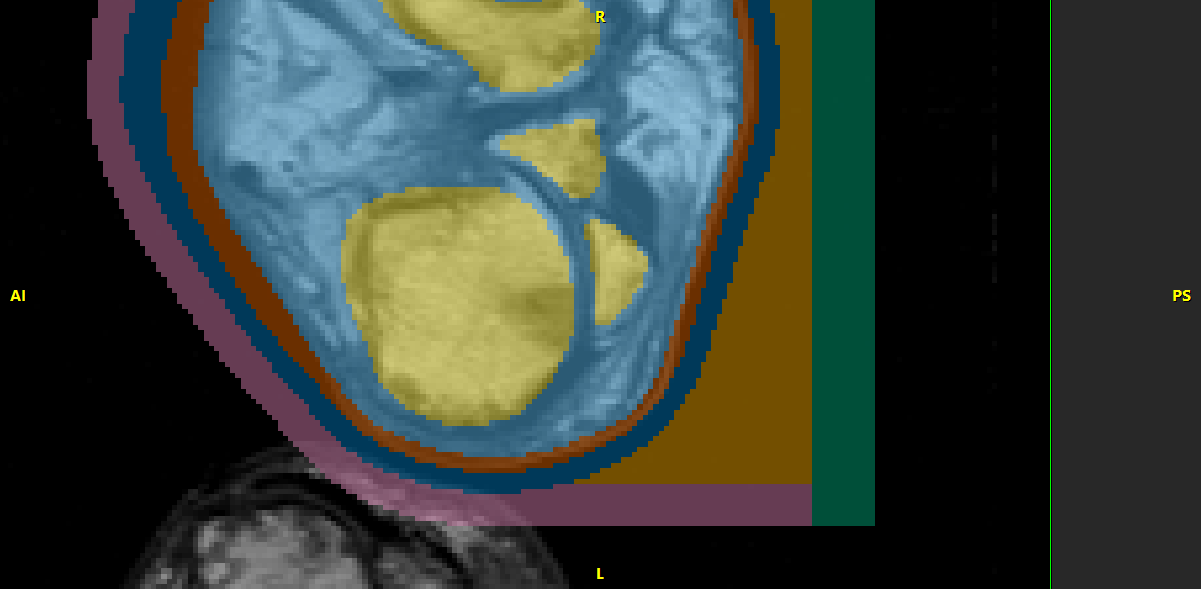 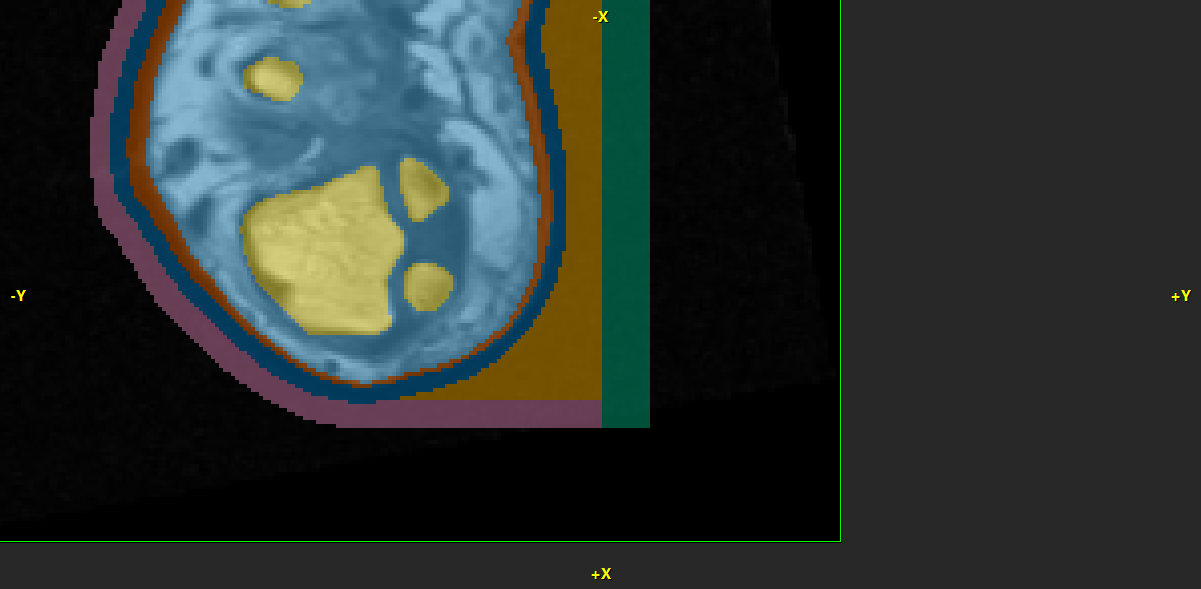 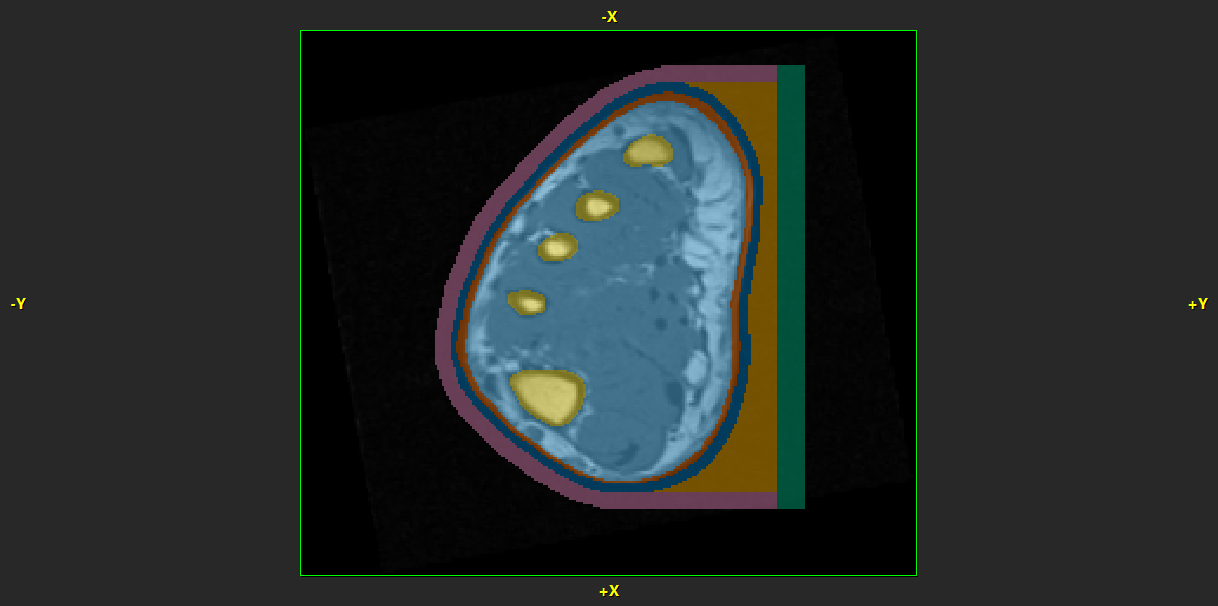 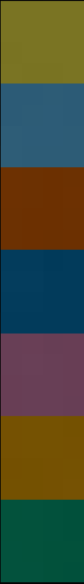 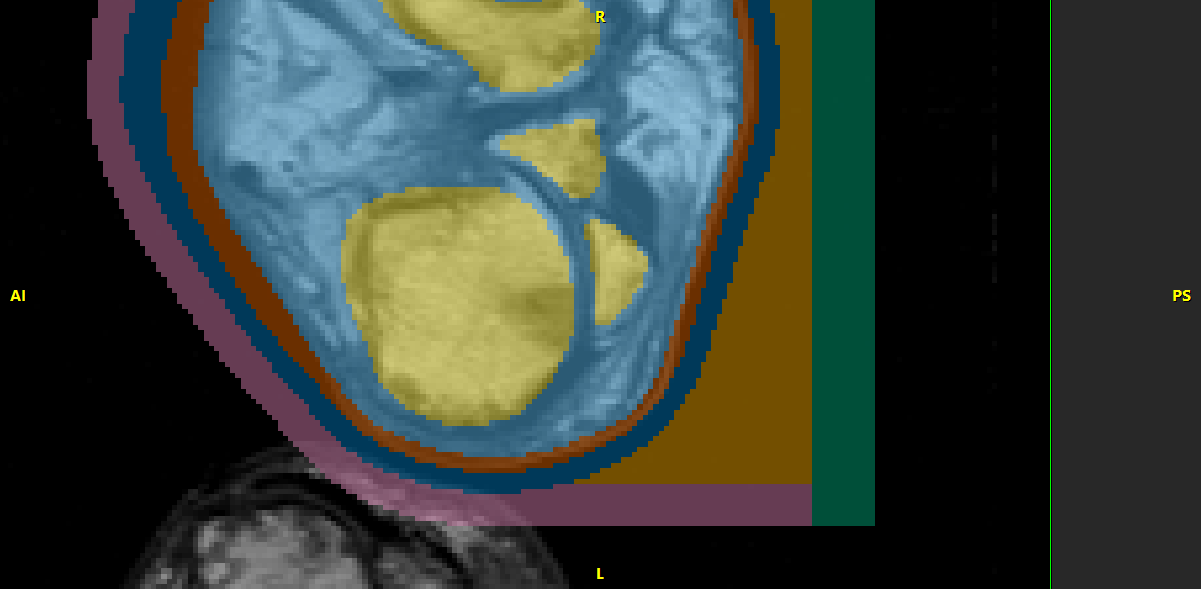 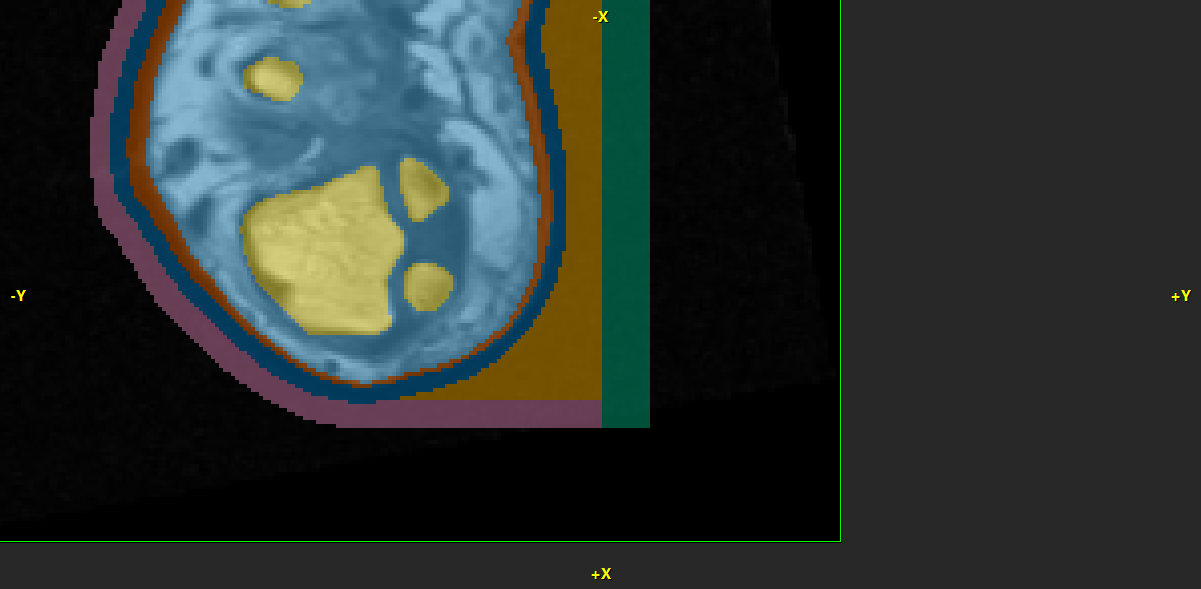 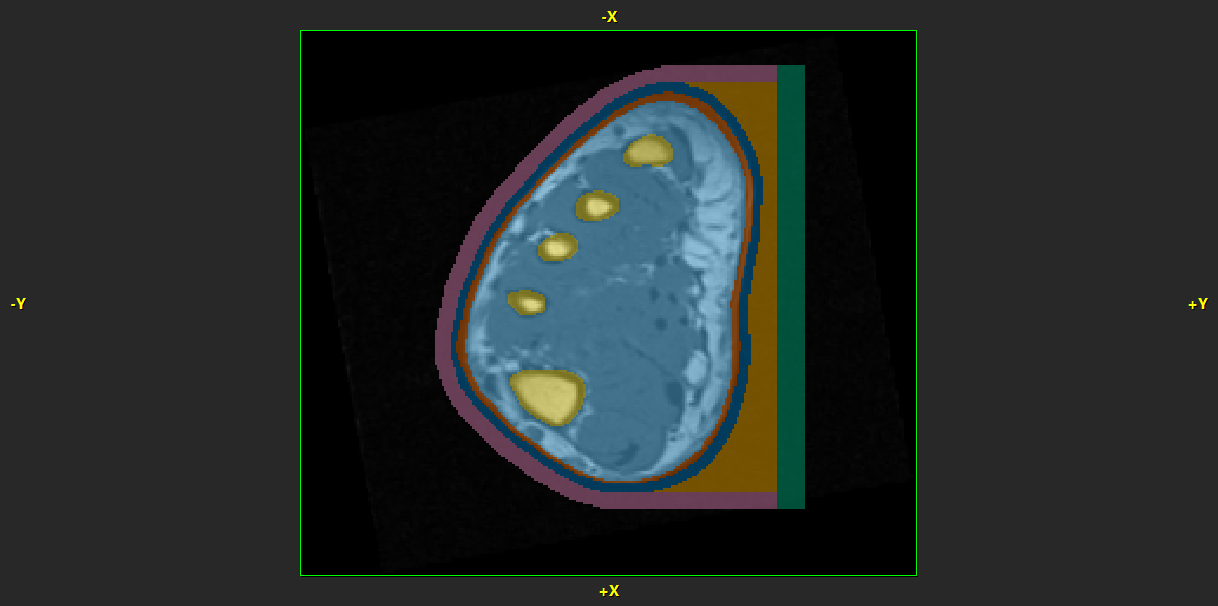 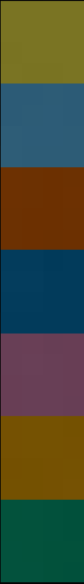 Figure 1: (A) Segmentation of bones, skin, soft tissue from P3 MRI, with addition of sock, shoe upper, insole, shoe sole, indicating minimum insole depth (1.); (B) Morphological measurements for P3 showing sesamoids in a normal position, with 2. Lateral distance from MH1 edge to sesamoid, 3. MH1 width, 4. Tissue depth under MH1 (C) P1 MRI showing example of sesamoids in a displaced positionFE ModelThe segmented geometries were imported into COMSOL Multiphysics v.5.5 (COMSOL Inc., Stockholm, Sweden) for FE analysis (Figure 2). Material properties of the shoe upper, sock and bone were assumed to be linear elastic (Table 1). The skin and soft tissue were modelled using a first order Ogden hyperelastic model for incompressible materials, using the following strain energy function :      Eq1. The insole and shoe sole materials were modelled using Storakers model for highly compressible foam:     Eq2. For both equations, µ represents the shear modulus,  the deviatoric exponent,  the volumetric exponent,  the elastic volume ratio, and  the principal stretches in each direction.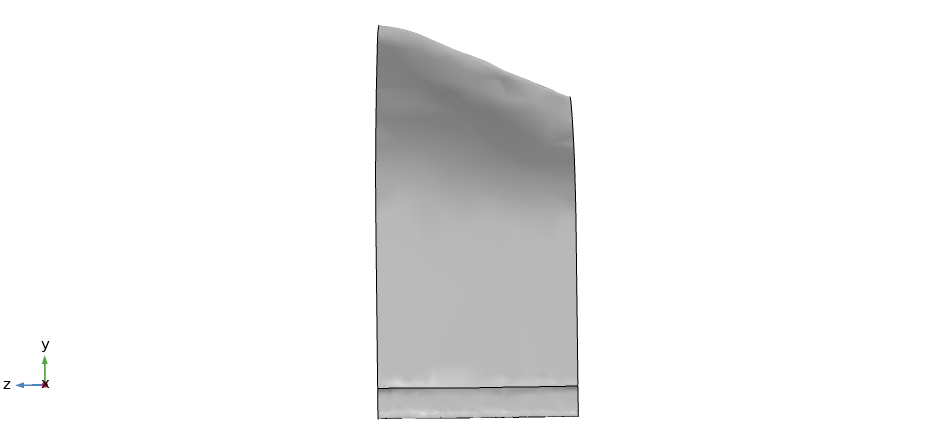 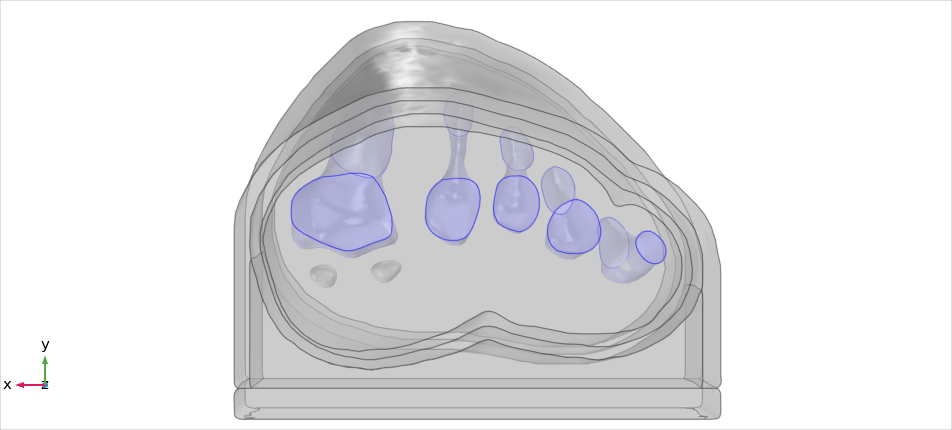 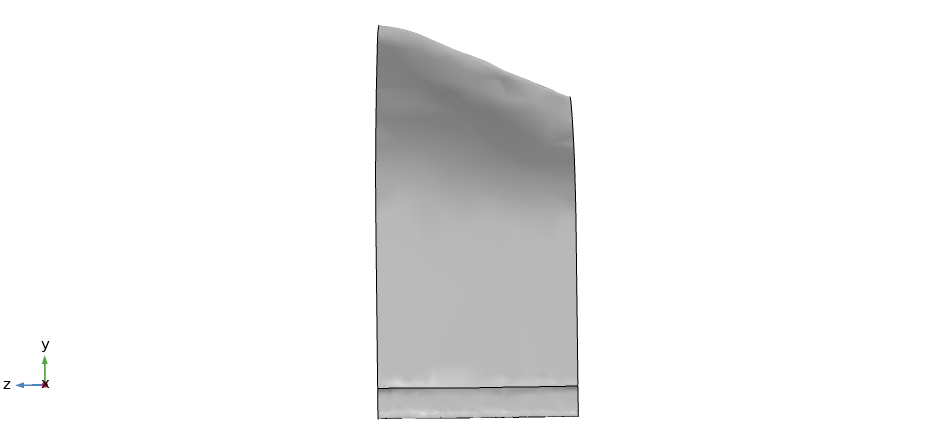 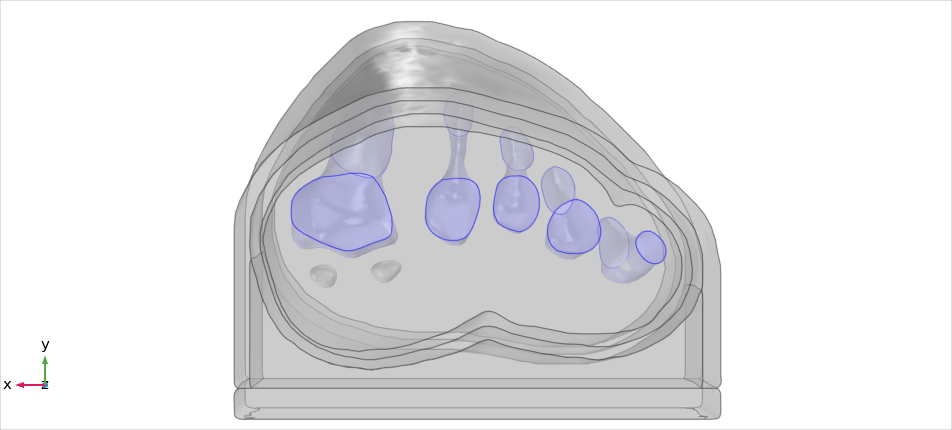 Figure 2: P3 model, indicating vertical loading and boundary conditionsTable 1: Material Properties for linear elastic shoe sides, sock, bone and hyperelastic soft tissue, insole, shoe soleA fixed constraint was applied to all bones except the sesamoids, which were allowed to move freely as they would anatomically where they are embedded within the flexor hallucis brevis. The cut boundaries of the modelled foot section were assigned a fixed displacement perpendicular to the cutting plane. Friction was applied between the insole and upper and the sock with a static coefficient of 0.55 (39). The insole, shoe sole and upper were bonded together, as were the bones, soft tissue and skin.Vertical and medial ground reaction forces (GRF) were applied to the external boundary of the shoe sole in contact with the ground, to represent midstance of gait. The medial force was 5% of the participant’s body weight (40). The vertical force was scaled, using the participant weight and comparative length of forefoot section: The multiplier of 1.4 represented the proportion of load distributed to the forefoot during midstance (41). This single load value was adjusted across the forefoot’s width, using multipliers of 1.05, 1.26, 1.06, 0.88 and 0.75 for the load under the first to fifth metatarsal heads, respectively (Figure 2). This distribution was determined using gait pressure data of healthy individuals, collected with F-scan in-shoe sensors (Tekscan, Massachusetts, USA), and agreed with literature for people with RA (41).A 2nd order tetrahedral mesh was used with local refinement in the narrow skin and sock domains, and at the insole/sock boundary (Appendix 1). Mesh convergence was assessed using P1 models. For the mesh used, percentile shear strain and pressure results were within 2.5% of the finest mesh results. Similarly, a sensitivity analysis was performed to ensure that the proximity of the forefoot section’s cut edges to the region of interest would not affect the model results (Appendix 2). Data AnalysisFour parameters were used to provide indications of tissue damage risk, that had been used previously in literature (42-44). Data from the models were processed in MATLAB to calculate the following:99th percentile shear strain (calculated from Green-Lagrange strain tensor) in the soft tissues,volume of tissue above 10% shear strain,99th percentile plantar pressure, maximum plantar pressure gradient.The percentile calculations were based on soft tissue volume for shear strain and orthosis/limb interface area for pressure. 99th% values were used rather than maximums so that outliers due to highly localised peaks were excluded and so did not affect the model comparisons. The percentile value itself (99th) was chosen based on examination of the relevant histograms, so that the majority of the pressure or strain was included. For the pressure gradient calculations, the plantar pressure data was resampled to a 5x5mm resolution to reflect experimental F-scan sensor measurements. The pressure results along the cut edges of the forefoot sections were omitted from this resampling process as they were affected by the boundary conditions. The maximum pressure gradient was then found by calculating the pressure difference between each point and its neighbours, divided by the distance between points. Alongside these model results, clinical data for the participants were assessed including body mass index (BMI), LFIS-IF scores, instances of bursae, erosion and synovial hypertrophy at the joints, and the MRI-based anatomical measures mentioned above.SPSS Statistics (v.27, IBM Corp., Armonk, NY, USA) was used to carry out statistical analyses of the model results and participant data. Shapiro-Wilk normality tests were performed to determine whether parametric or non-parametric tests were appropriate. Disease duration, lateral sesamoid offset and volume of tissue over 10% shear strain were found to be non-parametric. The remaining FE model predictions, morphological measurements and clinical data were found to be parametric. Pearson correlation analyses were performed to determine the relationships between parametrically distributed variables, and where variables were skewed, Spearman’s correlations were used.ResultsDemographic and Morphological ComparisonsAll 13 RA participants selected for this secondary analysis had relatively established disease, of duration over 1yr and varying morphological presentations (Figure 3). Longer disease duration was correlated with sesamoid bones offset (r=0.698, p=0.008) (Figure 4A). The sesamoid offset also correlated with soft tissue depth under MH1 (r=-0.721, p=0.005). Longer disease duration did not correlate significantly with reduced soft tissue depth, potentially due to the confounding effects of foot size and BMI (Figure 4B). Despite this, longer disease duration was not necessarily associated with a worse clinical presentation (Figure 4C&D). For example, in participants with RA for over 10 years, there was an even split of people with low vs moderate to high foot impairment (LFIS-IF threshold of 7 (45)). P6 and P10 had low LFIS-IF scores and instances of bursae, erosion and hypertrophy despite their longer disease durations and thus higher sesamoid offset and lower tissue depth under MH1. The opposite was observed for P1 and P8.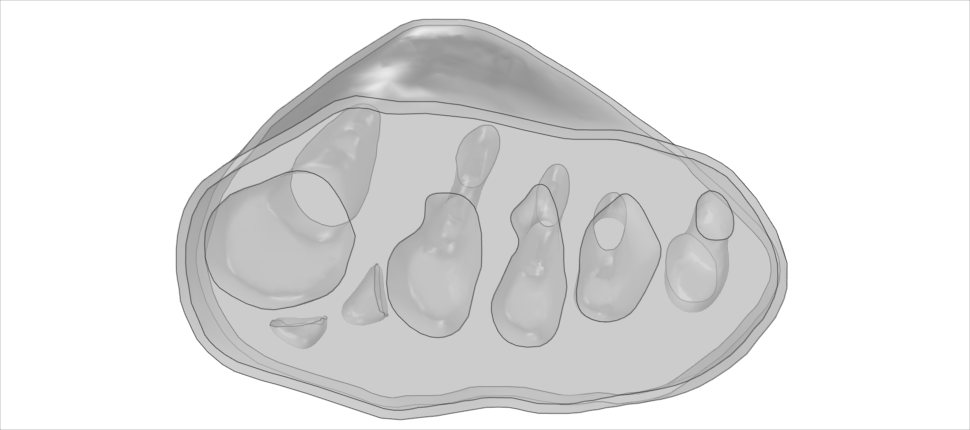 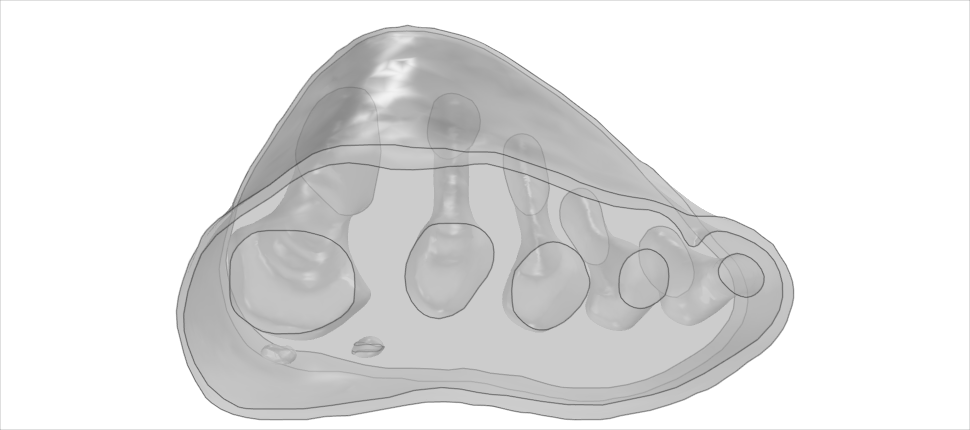 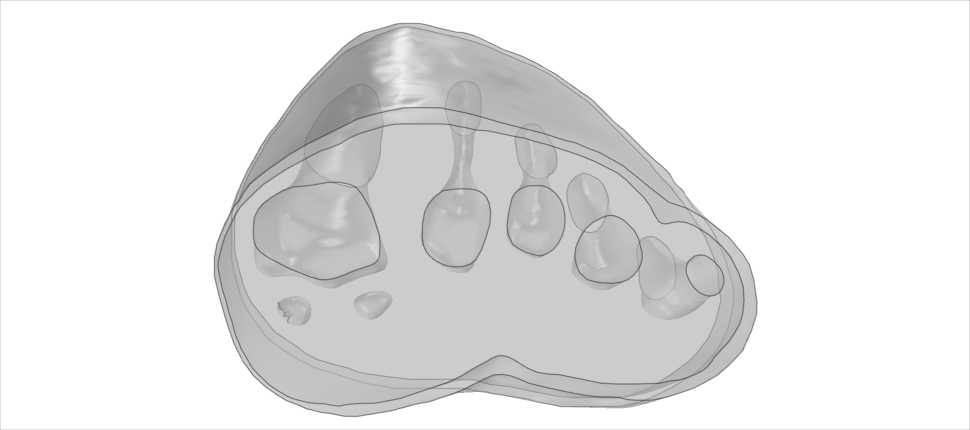 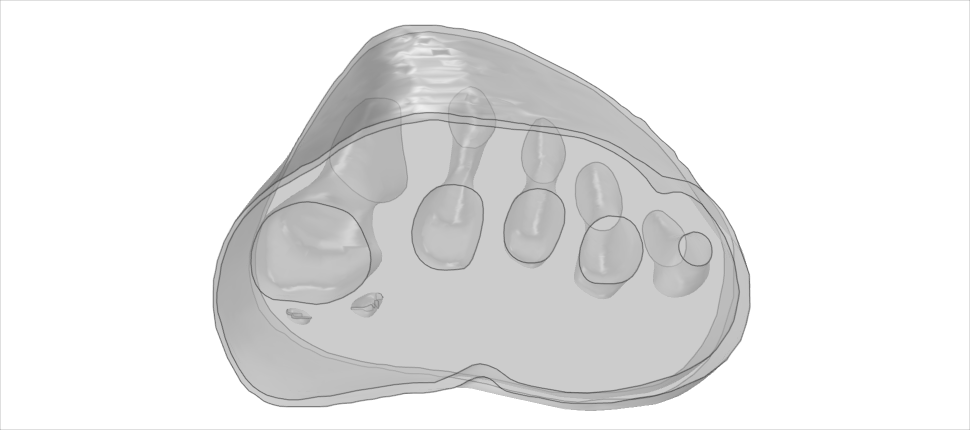 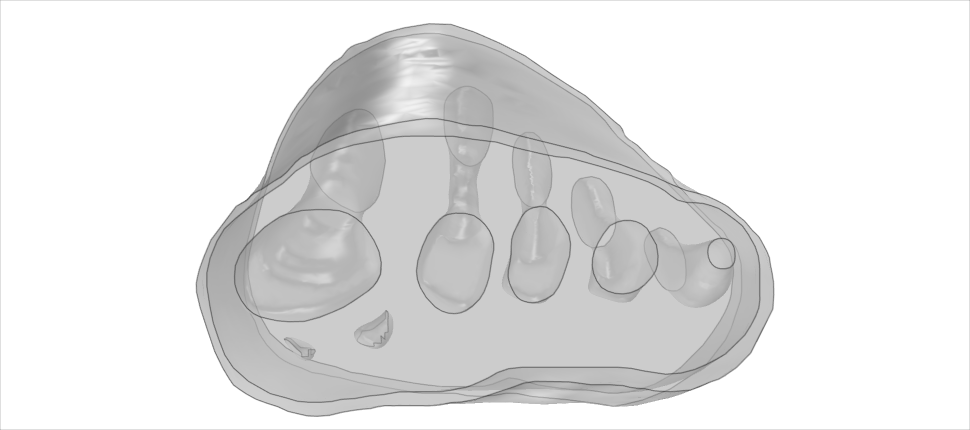 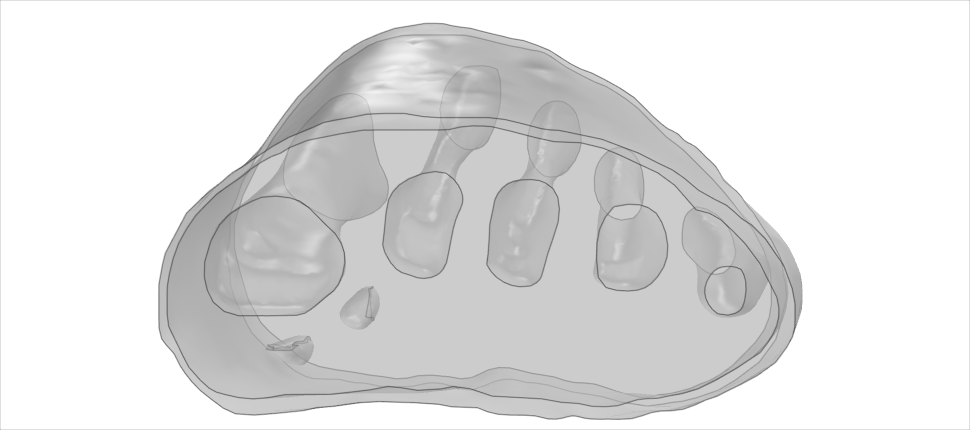 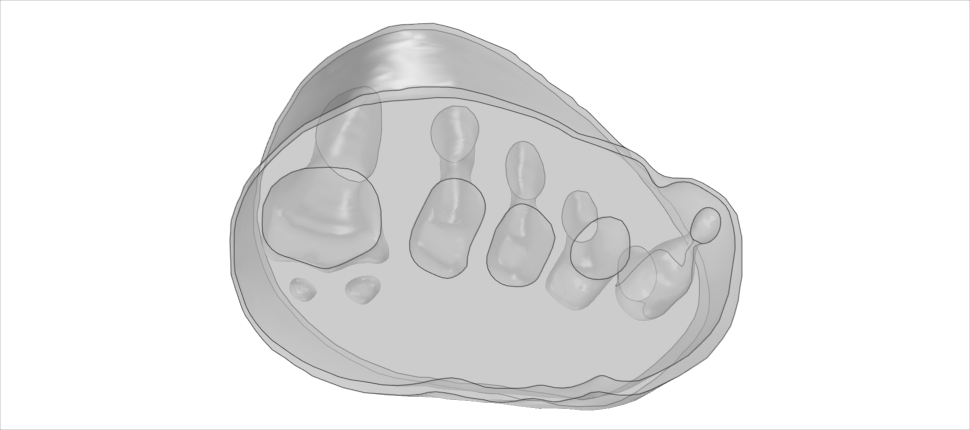 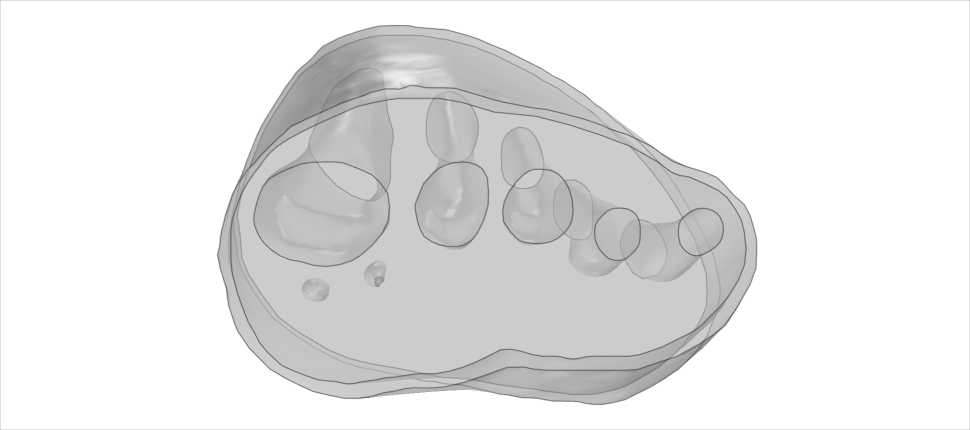 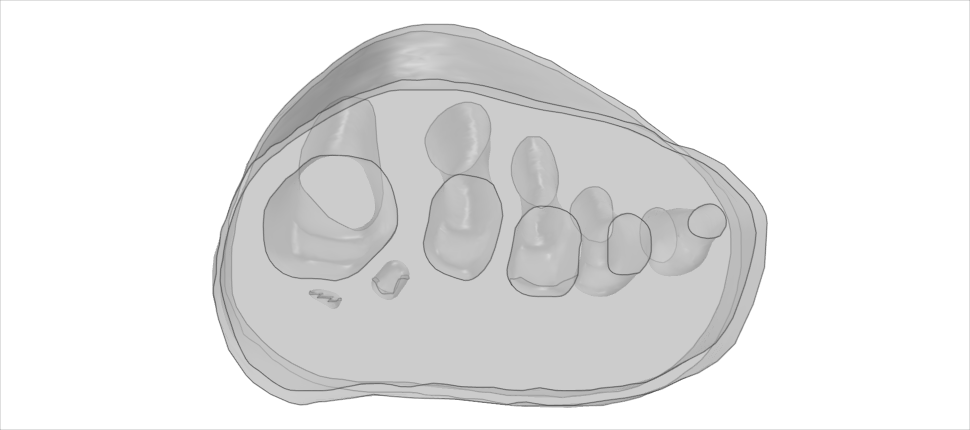 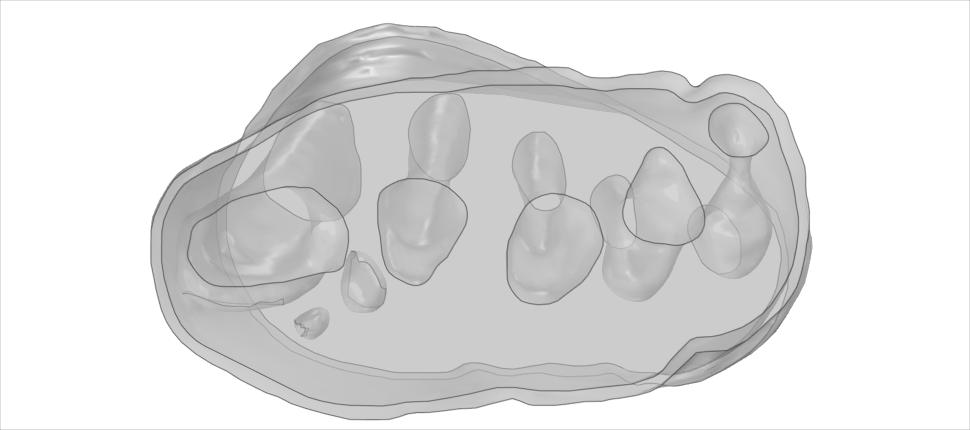 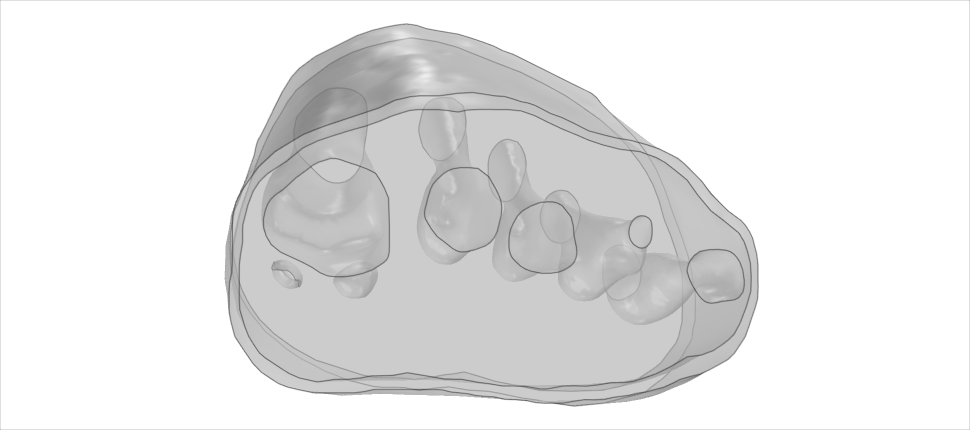 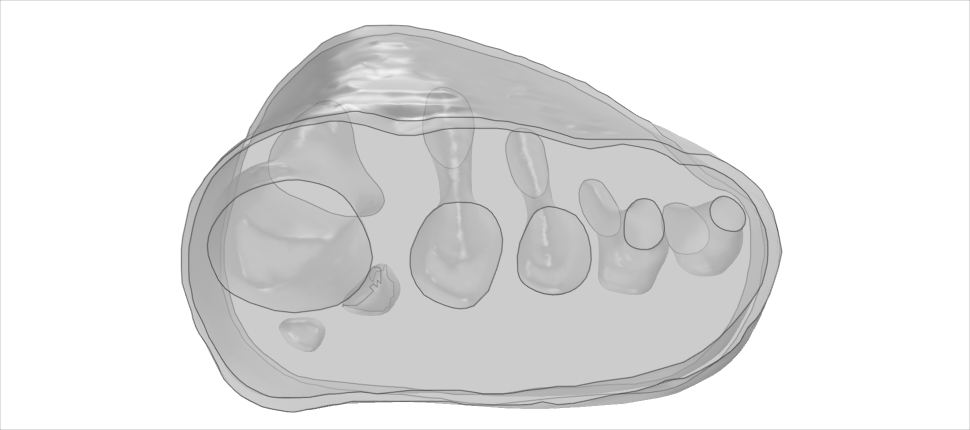 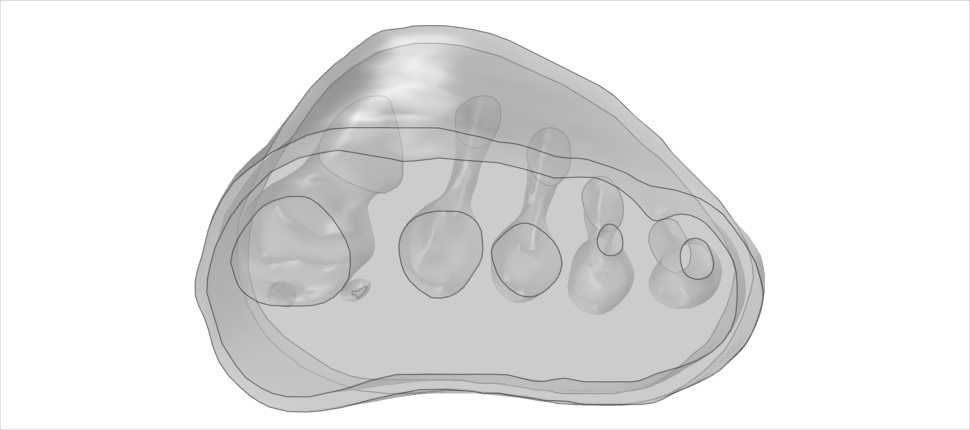 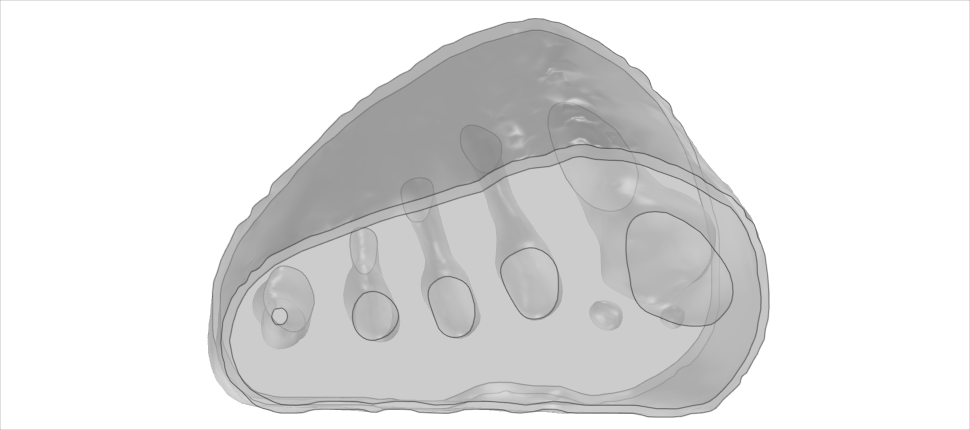 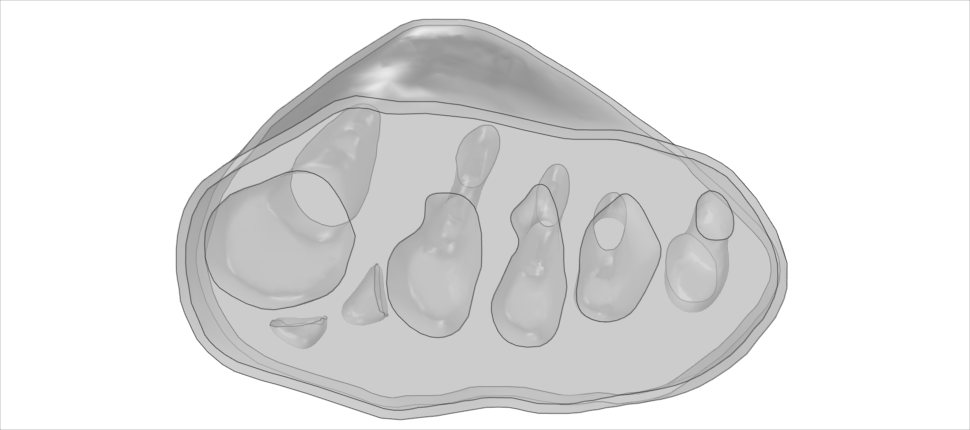 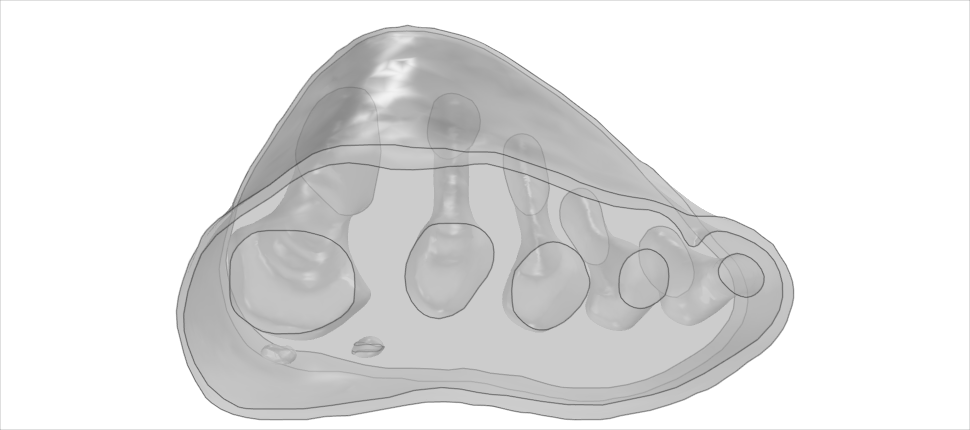 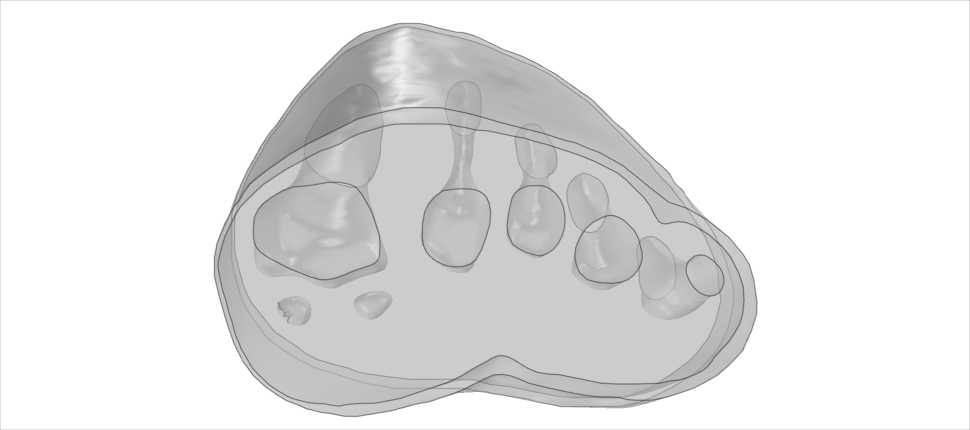 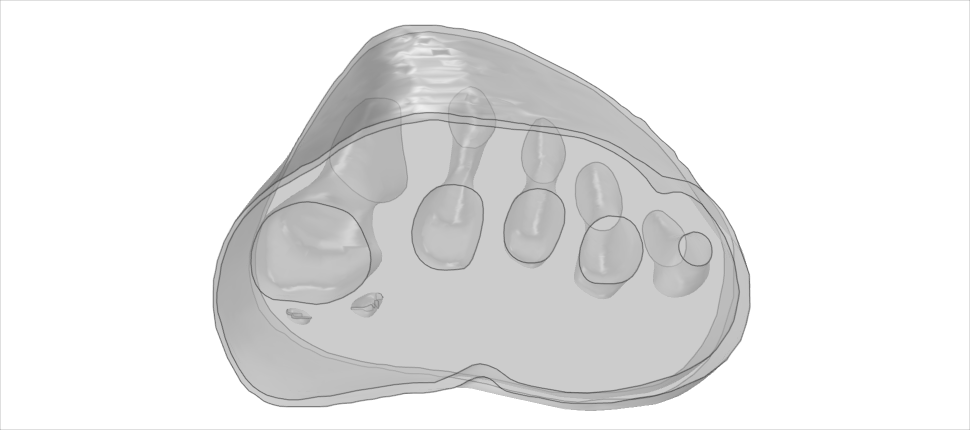 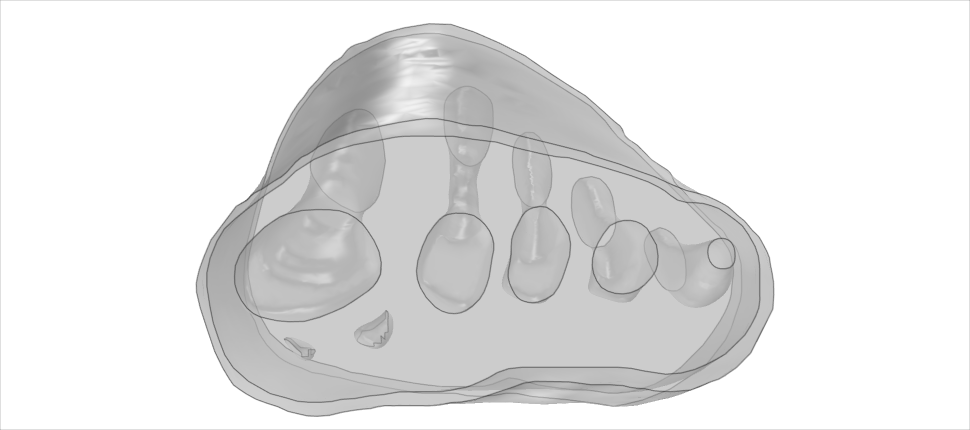 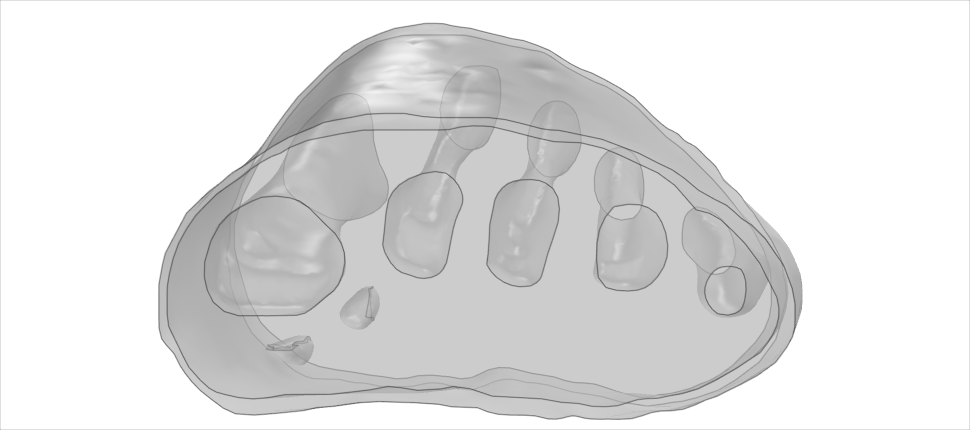 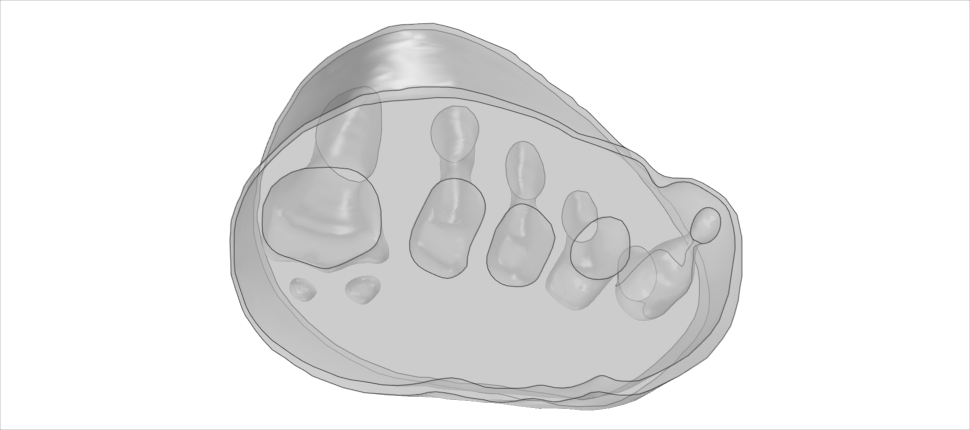 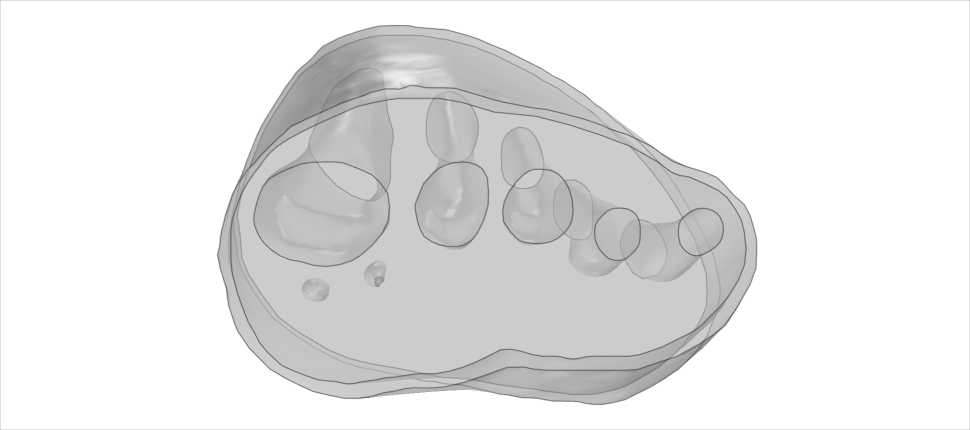 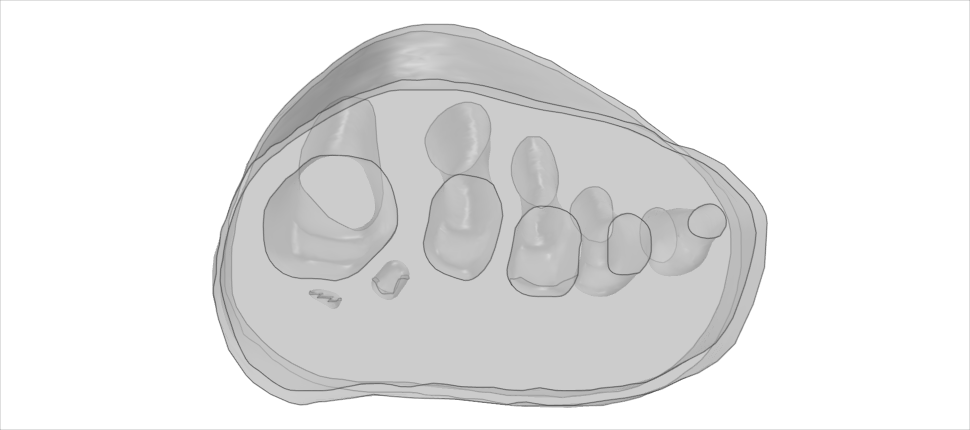 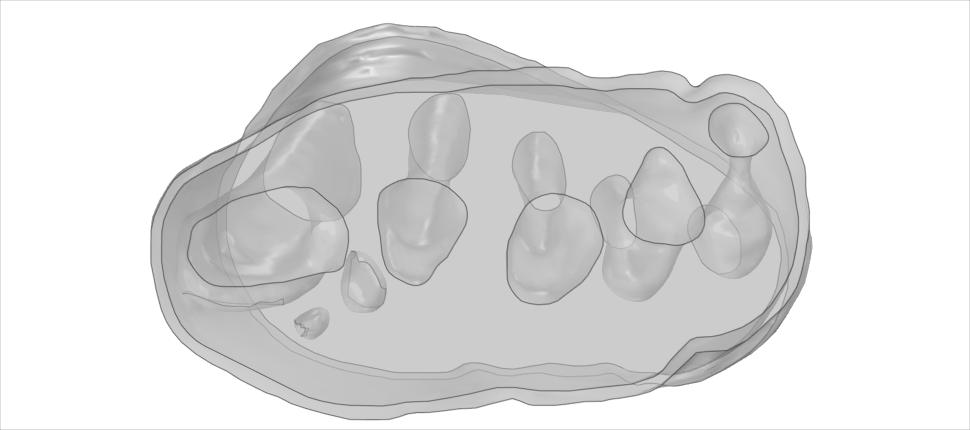 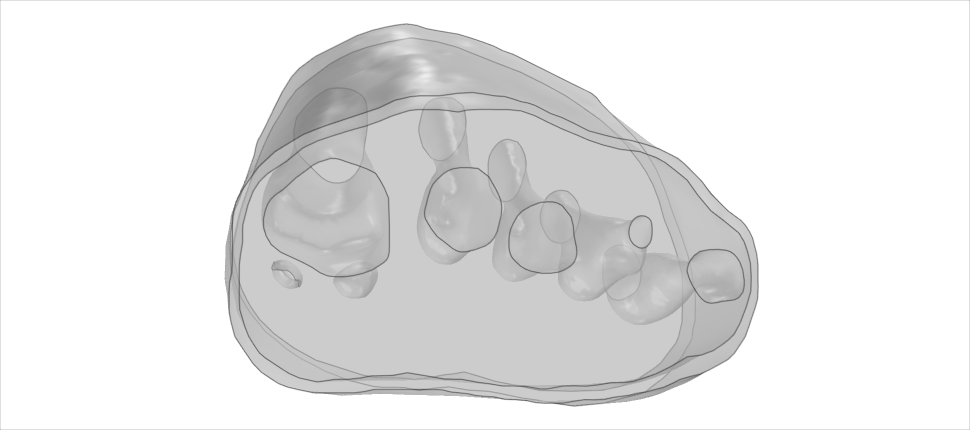 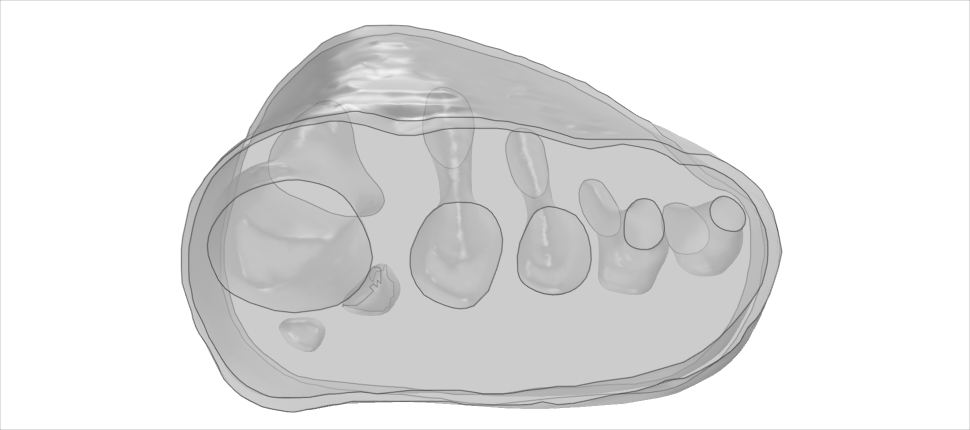 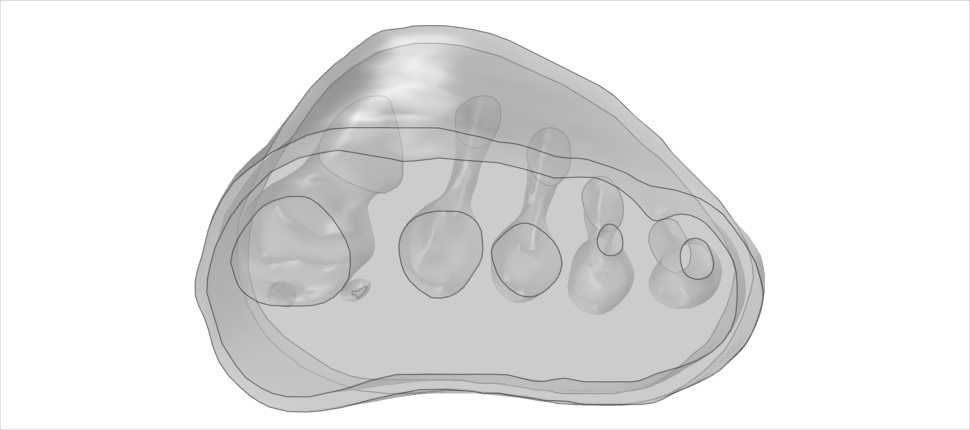 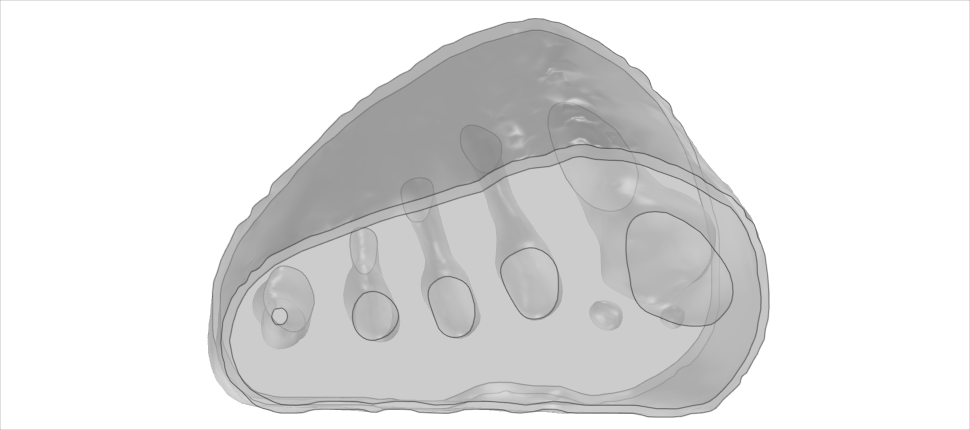 Figure 3: Modelled forefeet (skin, encapsulated bulk soft tissue, bones) of the 13 participants with RA and 1 healthy participant, with age and disease duration indicated.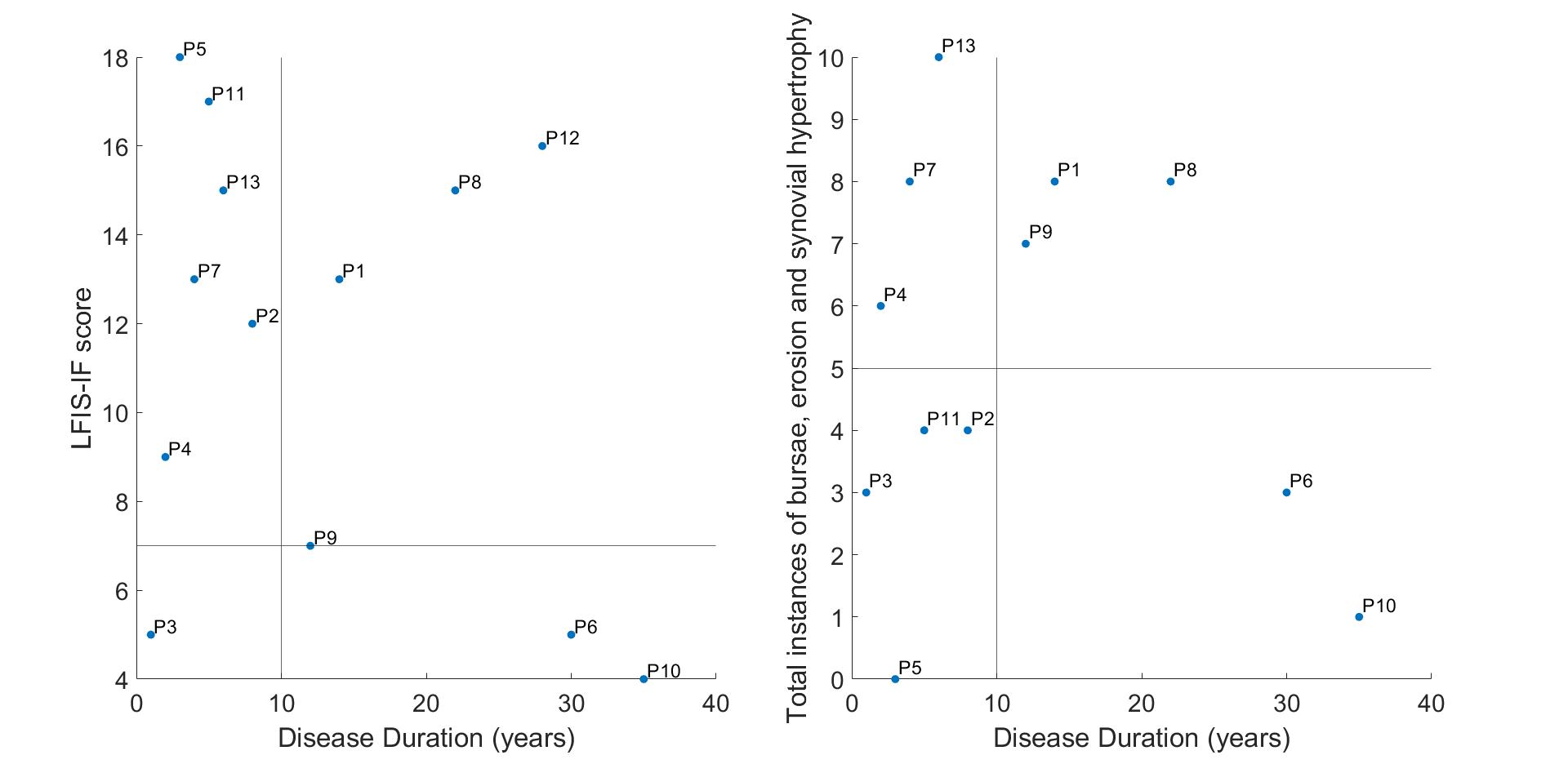 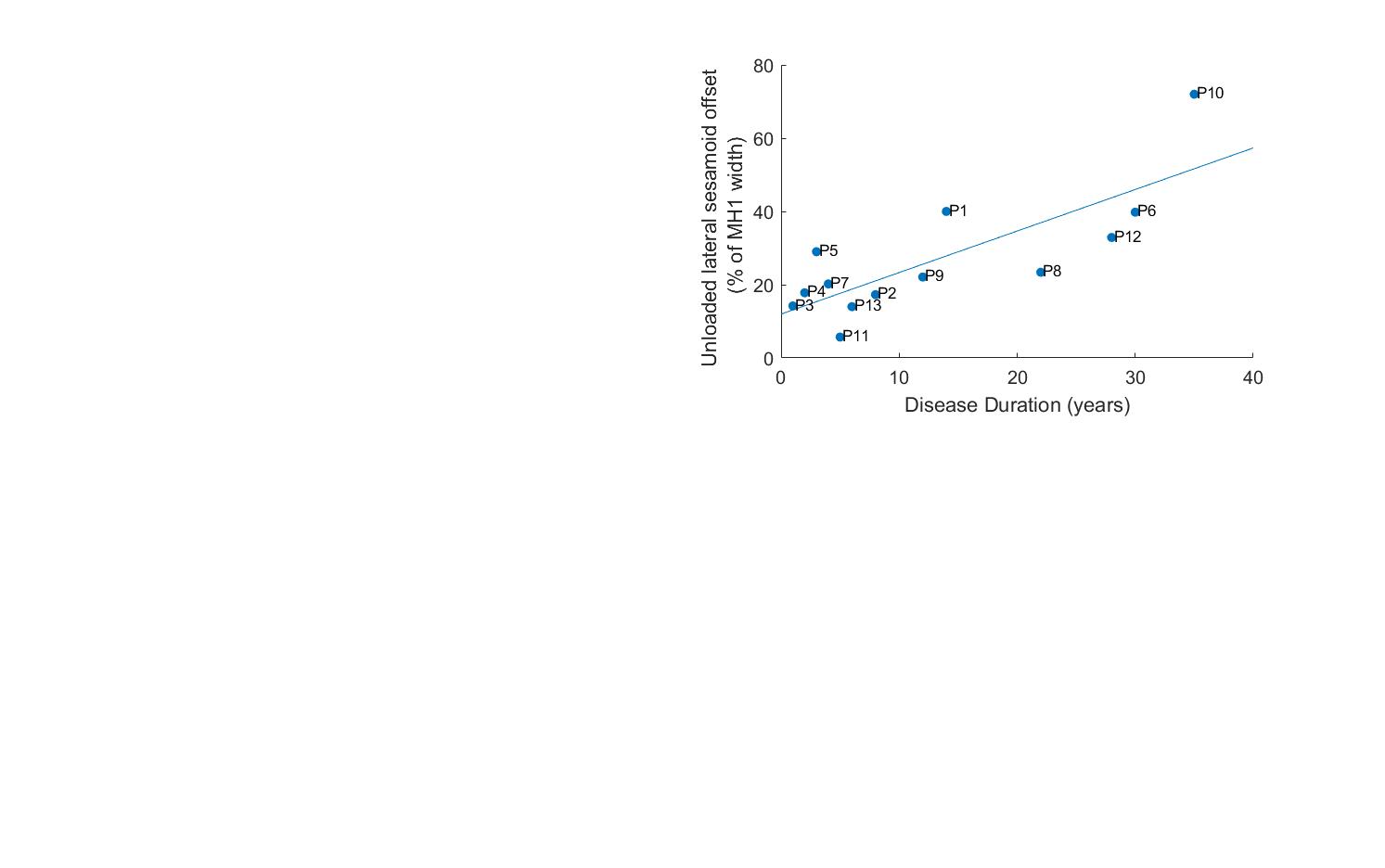 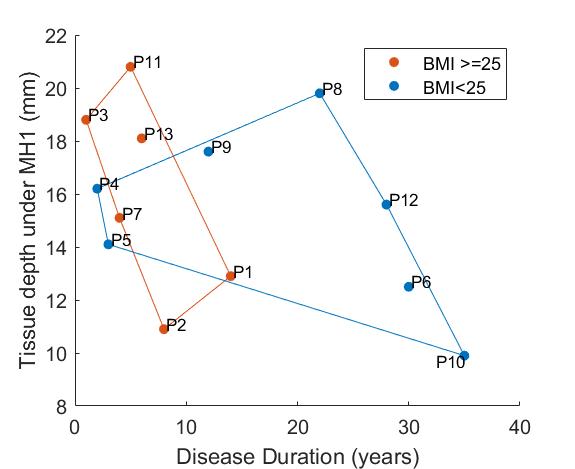 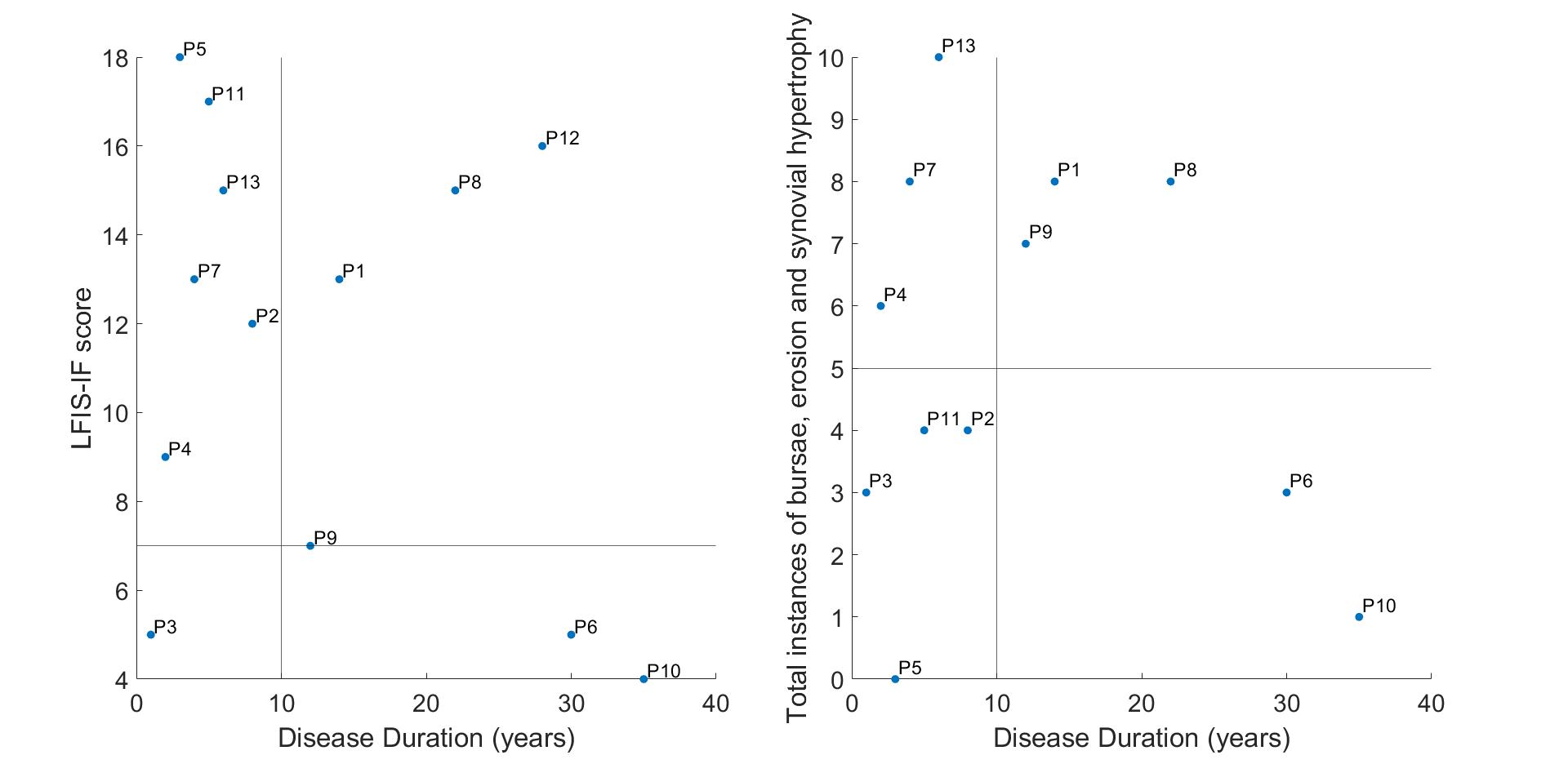 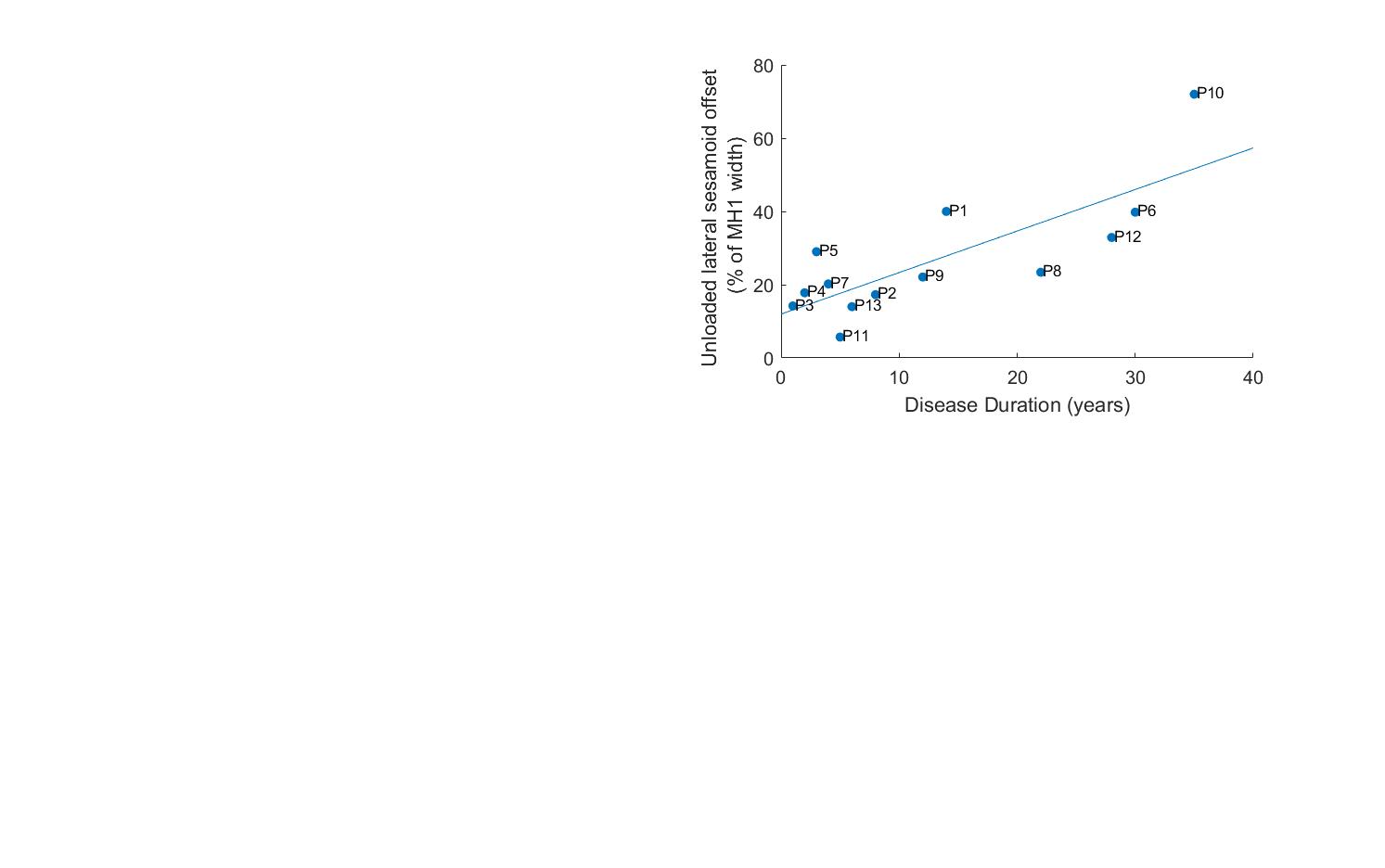 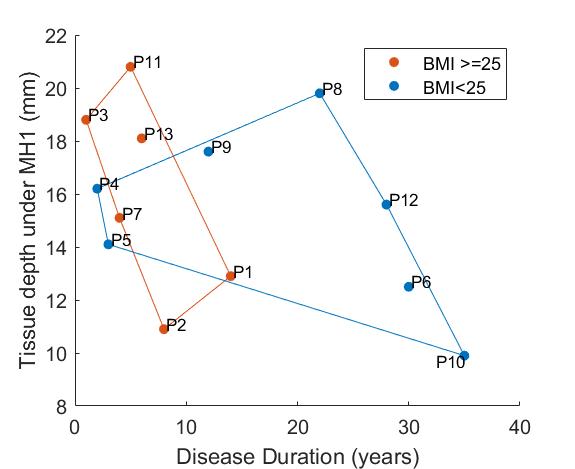 Figure 4: Correspondence of disease duration to: (A) Lateral offset of the sesamoid bones; (B) Tissue depth under MH1 with groupings for normal vs high BMI using marker colours and convex hull boundaries; (C) LFIS-IF score with quadrants indicating short vs long duration and low vs moderate/high LFIS score; (D) Instances of bursae, erosion and synovial hypertrophy at the MTP joints, with quadrants showing short vs long duration and low vs high instances. Note: data for P12 was missing for instances of bursae, erosion and hypertrophy and so n=12.RA and Healthy Control Model ComparisonsThe healthy participant had a normal BMI and sesamoid bones in a neutral position, confirming their suitability as a control. The healthy participant’s FE model predictions generally fell at the lower end of the RA models’ range, either just within or below the inter-quartile range (IQR) (Table 2). The exception was the pressure gradient results where the healthy participant fell towards the upper end of the IQR. Note that n=12 for instances of bursae, erosion, and synovial hypertrophy, as data was unavailable for P12. Table 2: Median (IQR) results for the clinical data, morphological measurements and model predictions. The healthy participant rank indicates where they fell within the RA dataset, with 1 being lowest and 14 highest. X= denotes where rankings were tied.FE Model Predictions across Participants with RAAcross all participants, the highest plantar pressures were located under the 1st or 2nd metatarsal heads (Figure 5). Peak shear strains were concentrated in the soft tissue around the bones, particularly the medial 1st metatarsal head aspect and sesamoid bones. The model results displayed differences between participants with RA for some parameters, with BMI and MH1 curvature appearing to have the greatest impact (Figure 6). The four participants with the highest BMIs all produced model predictions above the median values (P3, P7, P11, P13). There was no discernible trend in model results for the participants with the four lowest BMIs (P5, P6, P8, P9). Overall, there were strong significant correlations between BMI and 99th% shear strain, volume of tissue over 10% shear strain, and 99th% plantar pressure (0.600<r<0.652, p<0.05) (Table 3). Similarly, 3 of the 4 participants with lowest MH1 curvature (i.e. highest radius) accounted for 3 of the 4 lowest model predictions for strain and pressure gradient metrics (P1, P10, P12). Those with the four highest curvatures also had 2-3 of the highest pressure and strain predictions, with a clear distinction between those with high curvature and high BMI (P3, P7) and high curvature but normal BMI (P5, P6). Overall, MH1 curvature was moderately correlated with borderline significance to all four model predictions (0.529<r<0.574, 0.040<p<0.063). This was the only parameter to produce a significant correlation with the pressure gradients.Sesamoid offset and tissue depth under MH1 also displayed moderate to strong correlations with the shear strain variables and to a lesser extent the 99th% plantar pressure (-0.578<r<-0.758, p<0.05 and 0.464<r<0.627, 0.022<p<0.110 respectively). This would suggest that higher pressure and strain results stemmed from reduced sesamoid offset and higher tissue depths, which would be associated with more normal anatomy. However, it should be noted that the four participants with the lowest sesamoid offsets (P2, P3, P11, P13) all had BMIs in the top five of the group, and those with the highest sesamoid offsets (P1, P6, P10, P12) all had either MH1 curvature or BMI within the lowest four of the group. Similar trends were found with the tissue depth variable.Neither the LFIS-IF score or instances of bursae, erosion and synovial hypertrophy correlated with model predictions. Where there were potential trends for low or high rankings within the dataset, these could also be attributed to MH1 curvature and BMI. Full results for each participant, indicating the highest and lowest ranked participants for each variable, can be found in the Supplementary Data – Section A.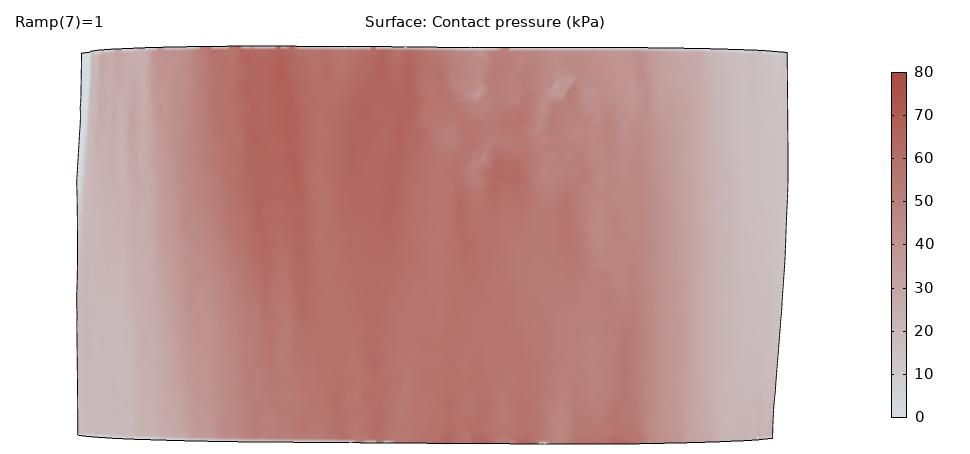 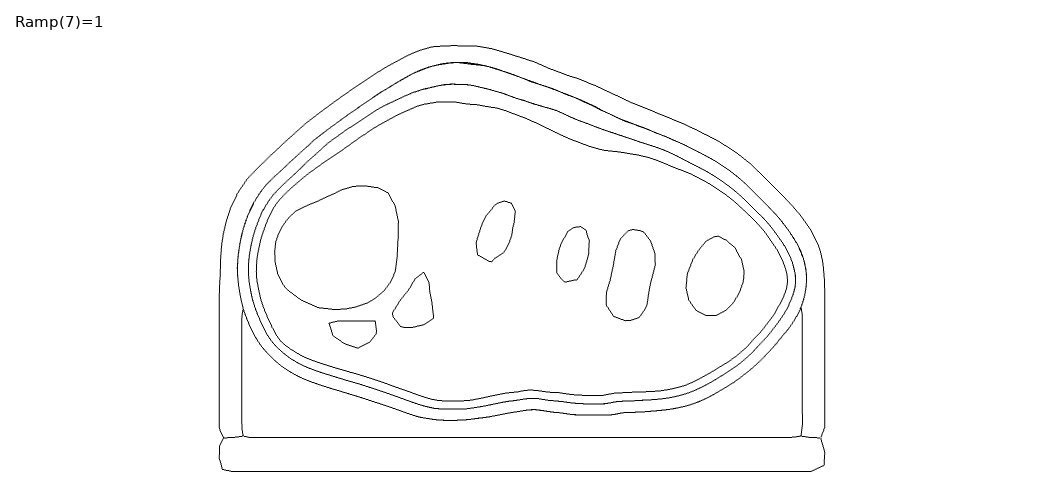 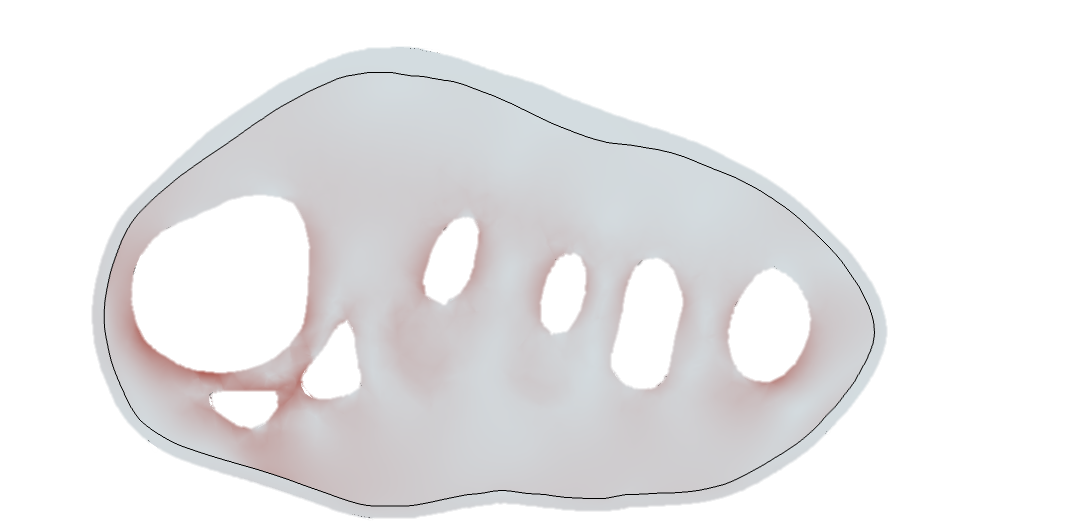 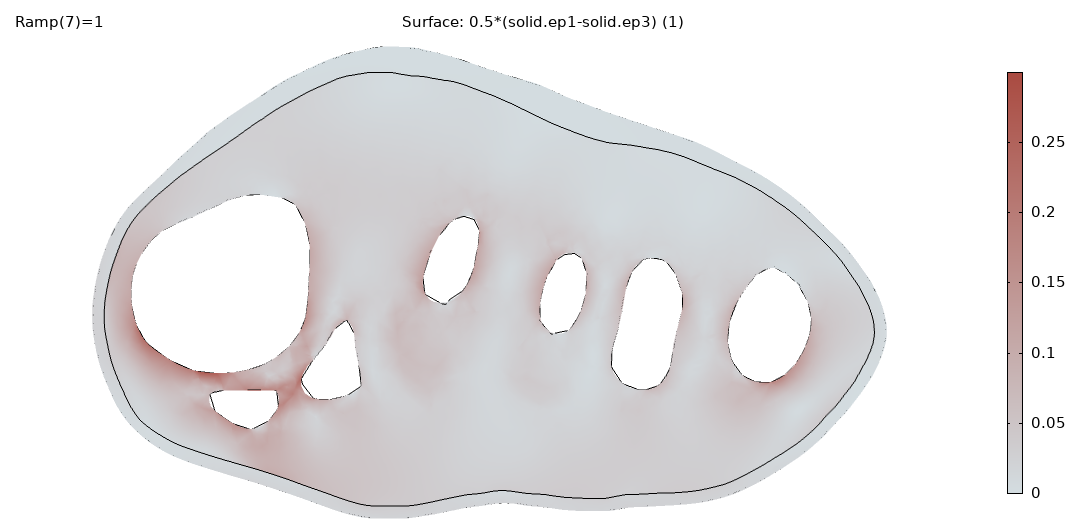 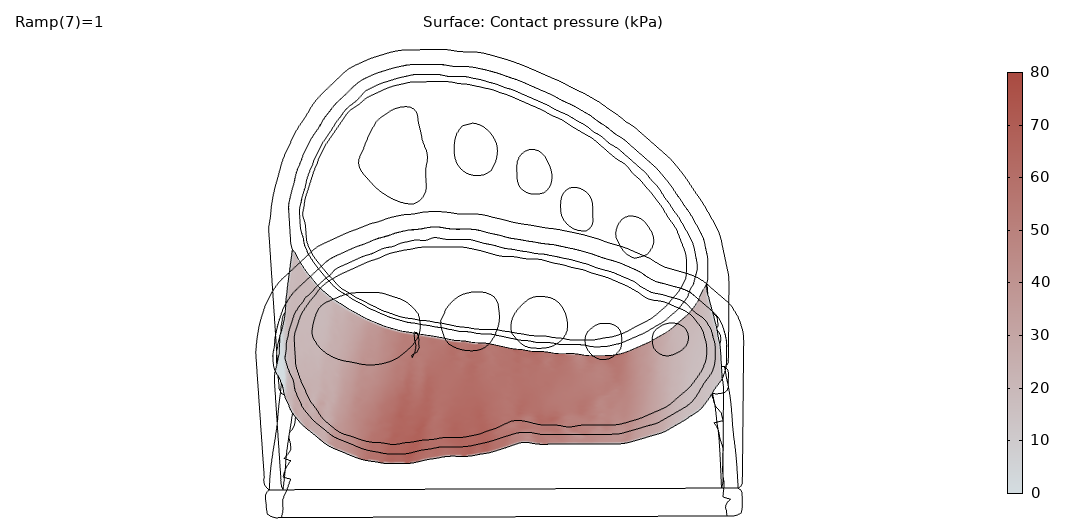 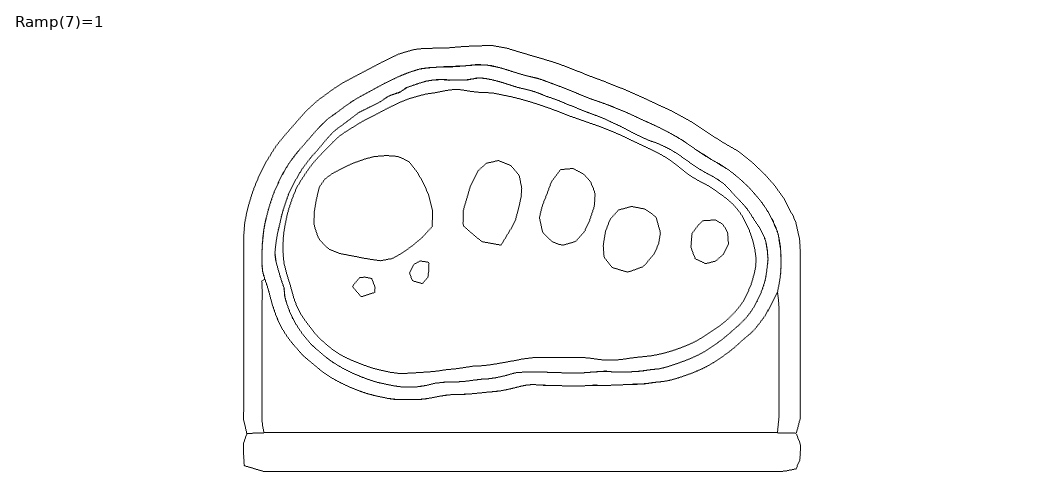 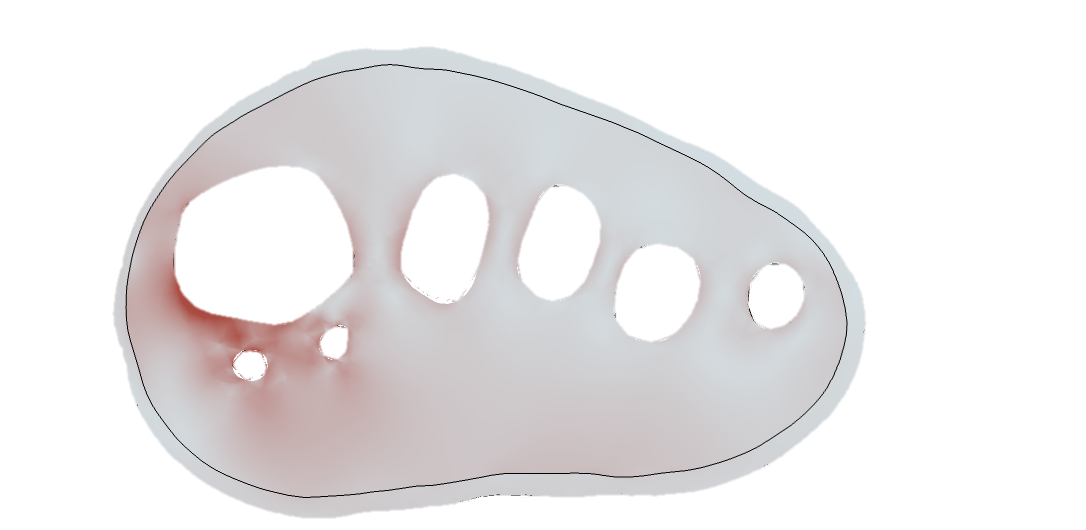 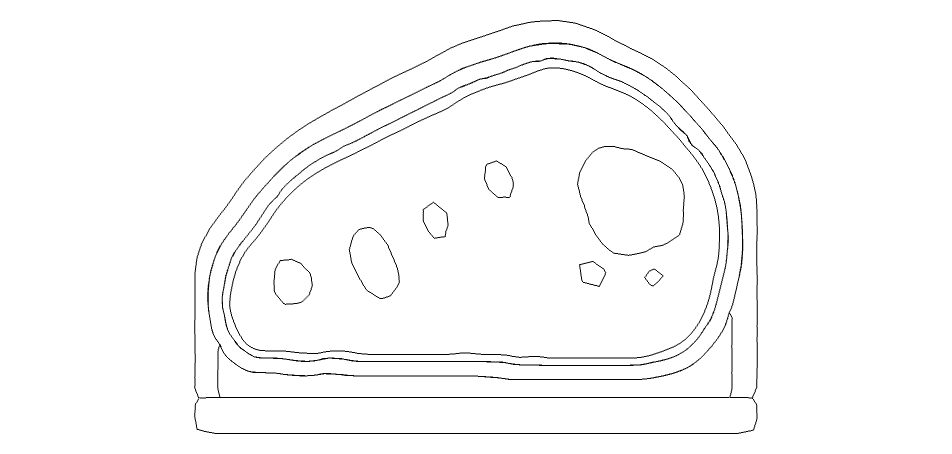 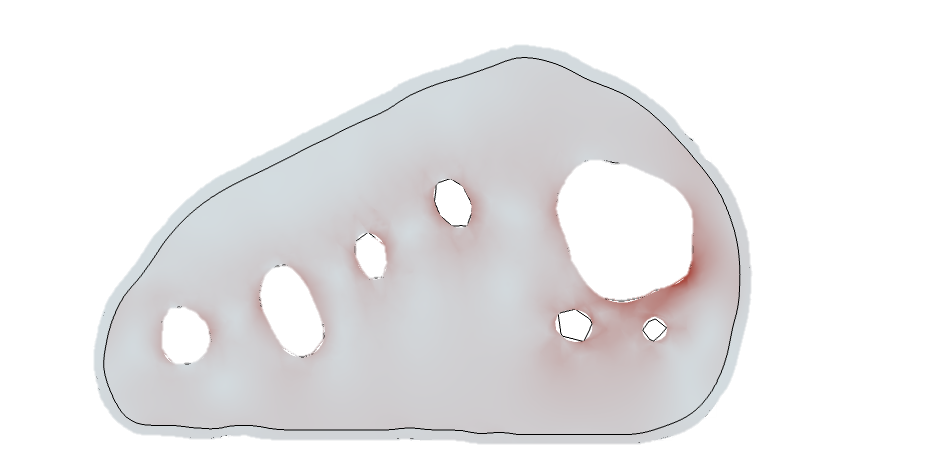 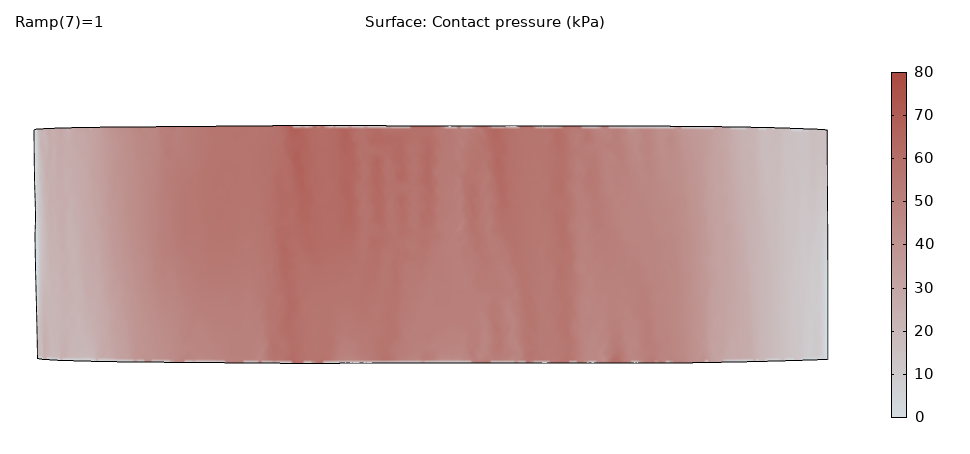 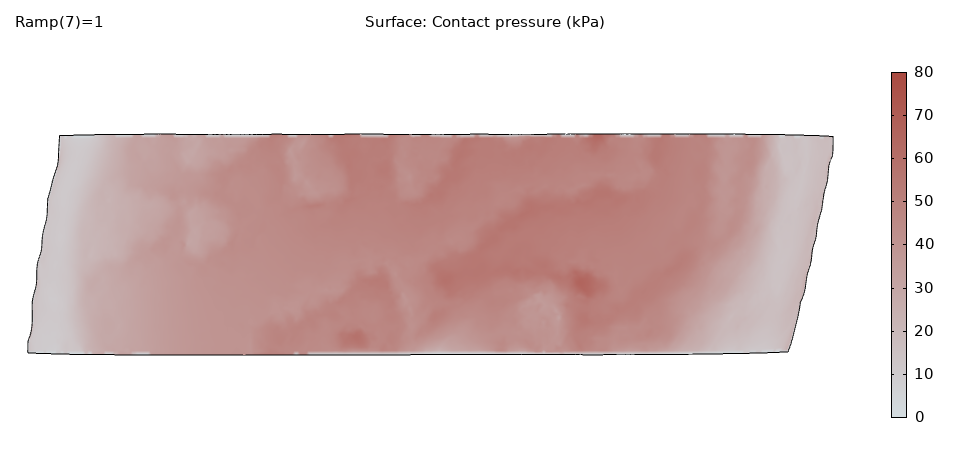 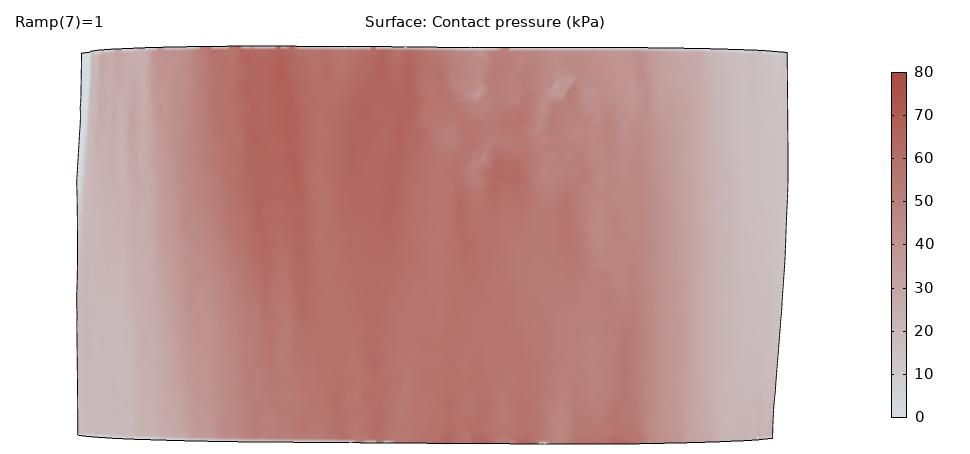 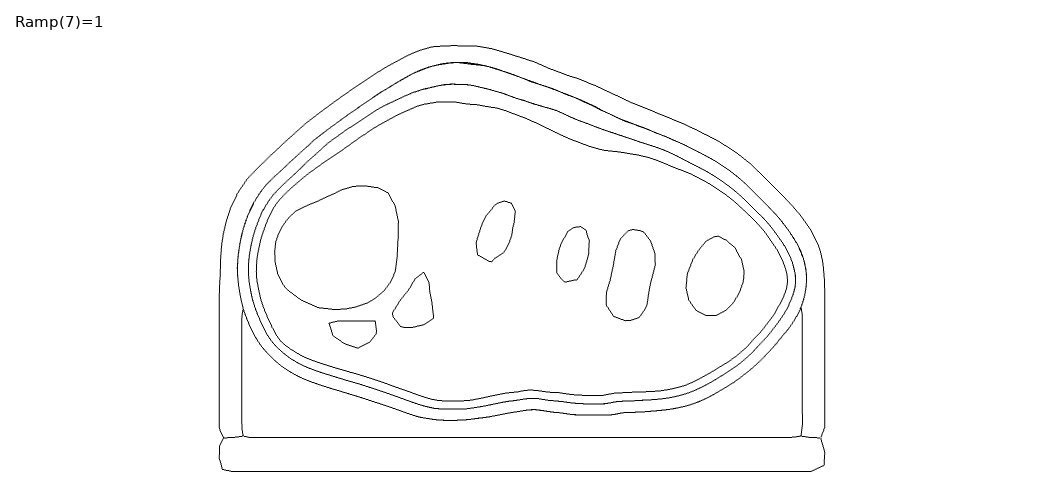 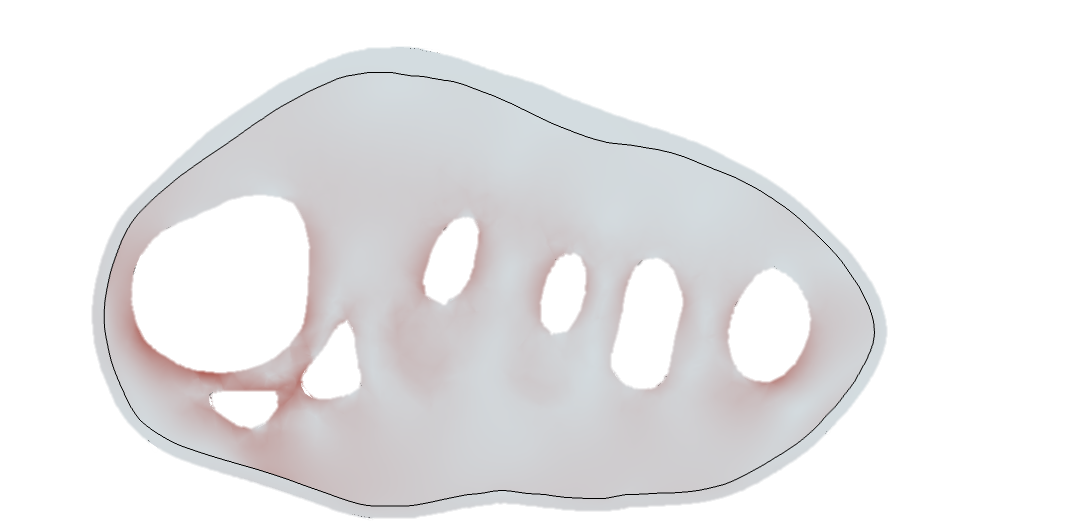 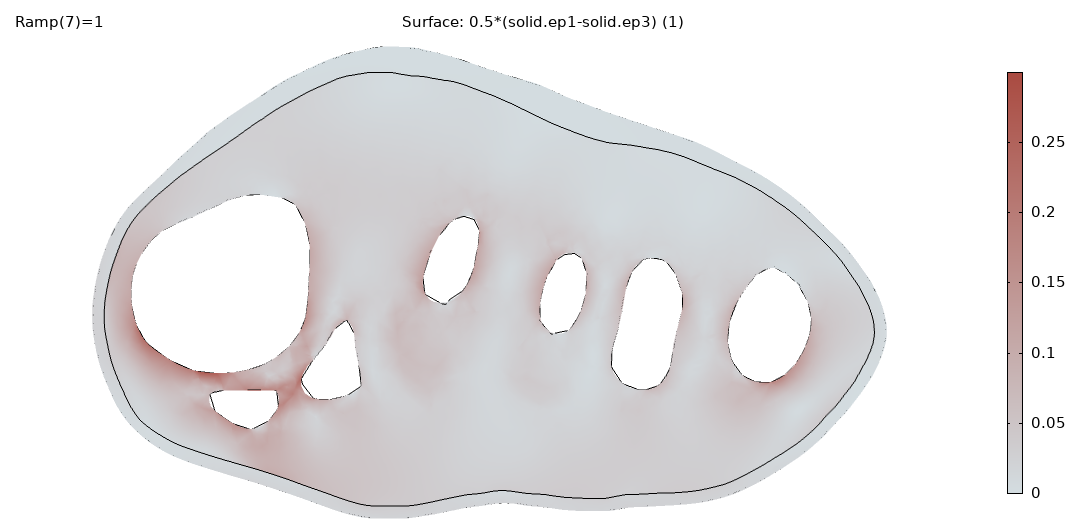 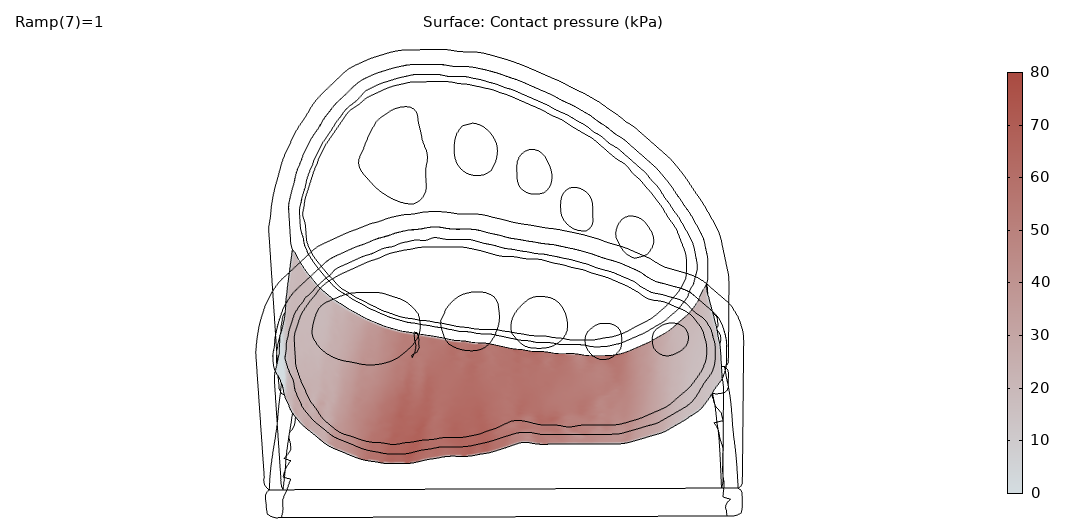 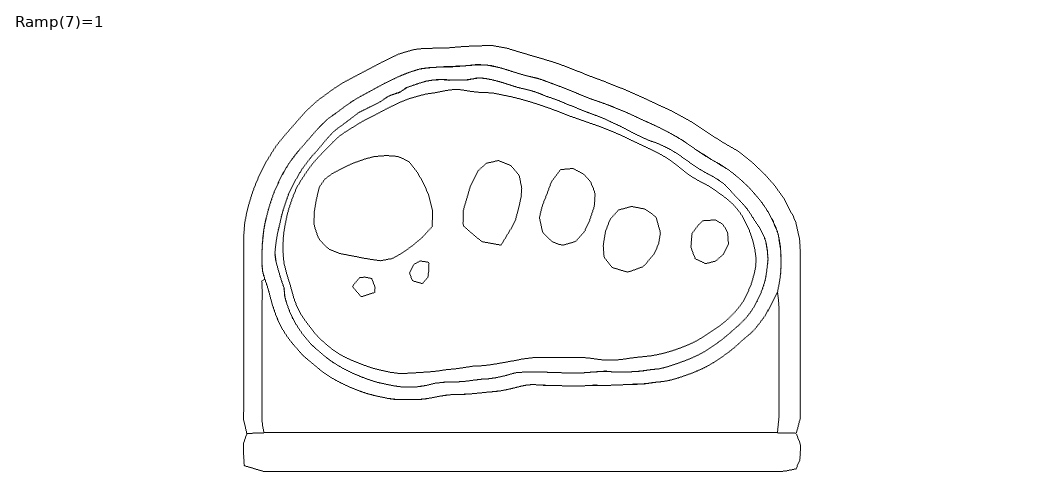 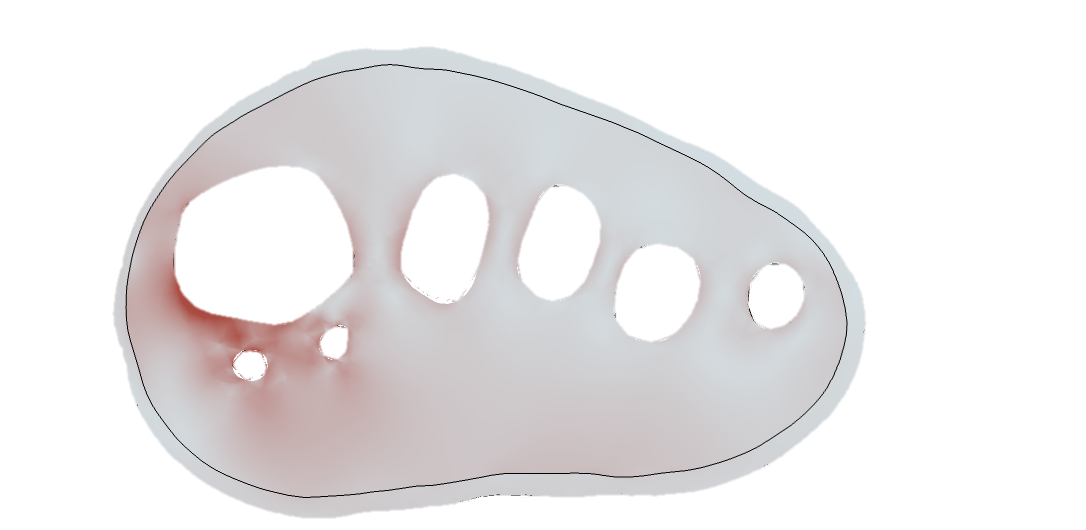 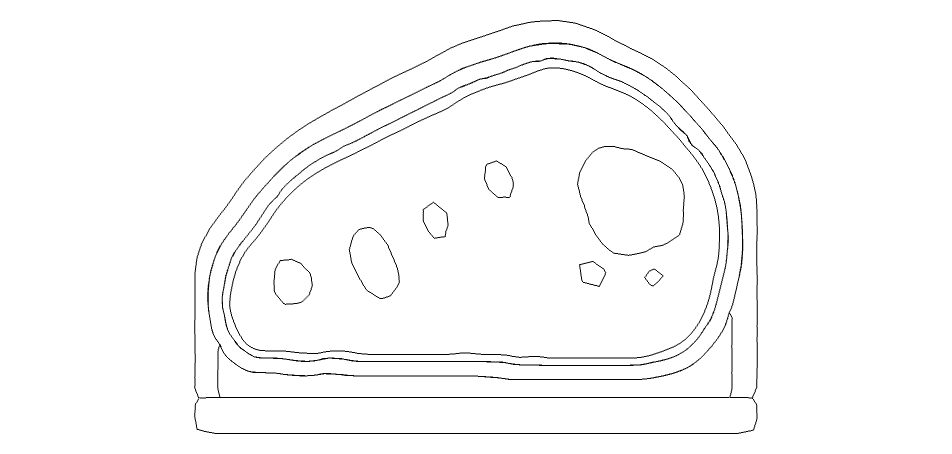 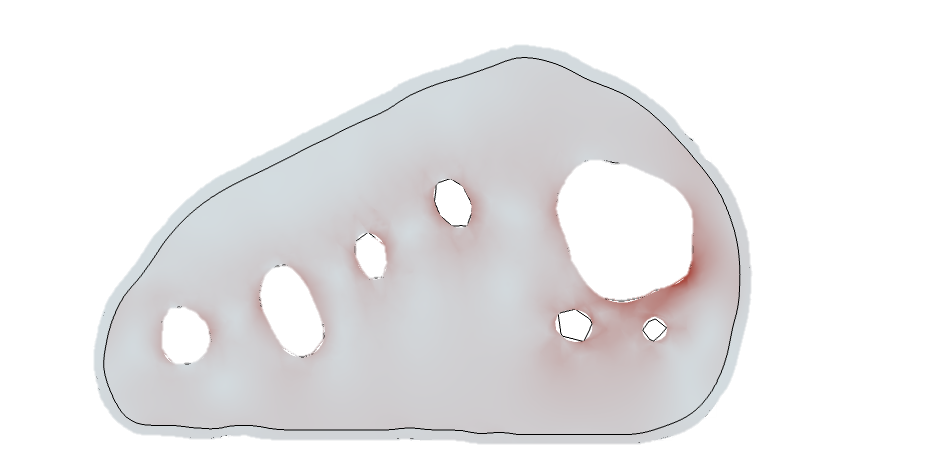 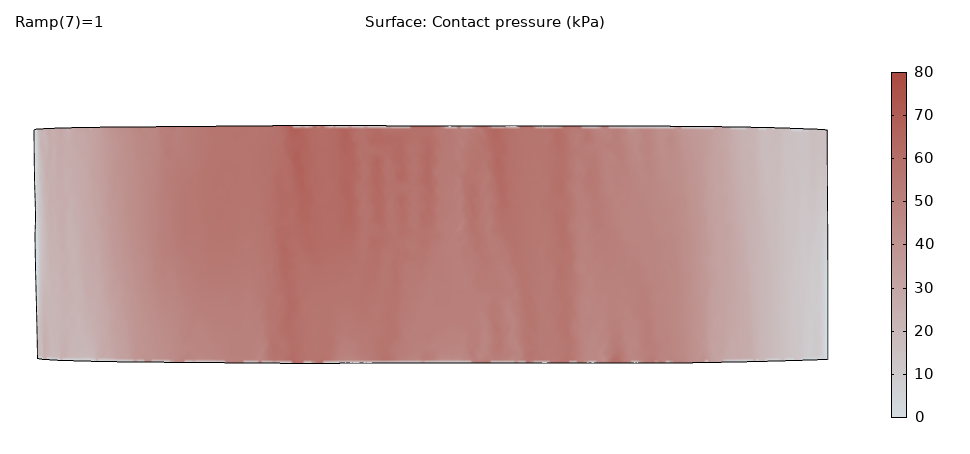 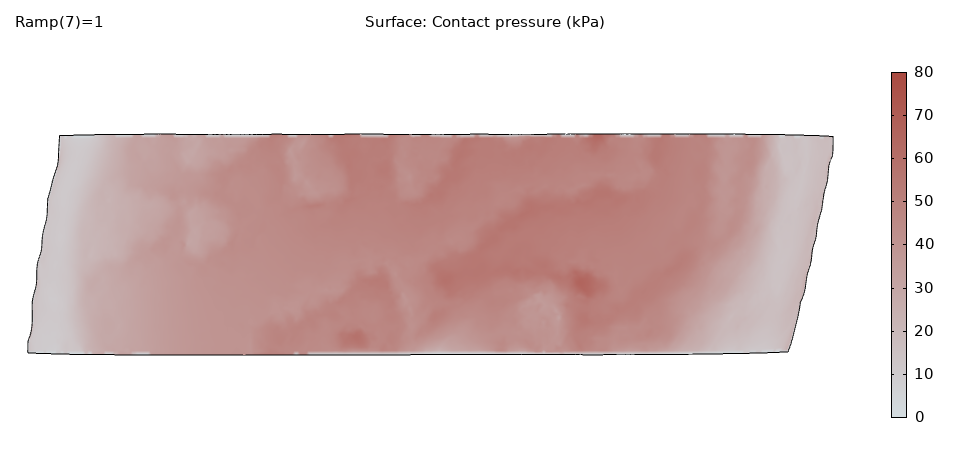 Figure 5: Plantar pressure and shear strain (taken from slice through sesamoid centre) distributions, for (A&B) P8 with sesamoids in neutral position, BMI=21.7, MH1 curvature = 0.144 mm-1, and (C&D) P1 with displaced sesamoids, BMI=26.7, MH1 curvature = 0.112 mm-1, and (E&F) Healthy participant, BMI=22.3, MH1 curvature = 0.079mm-1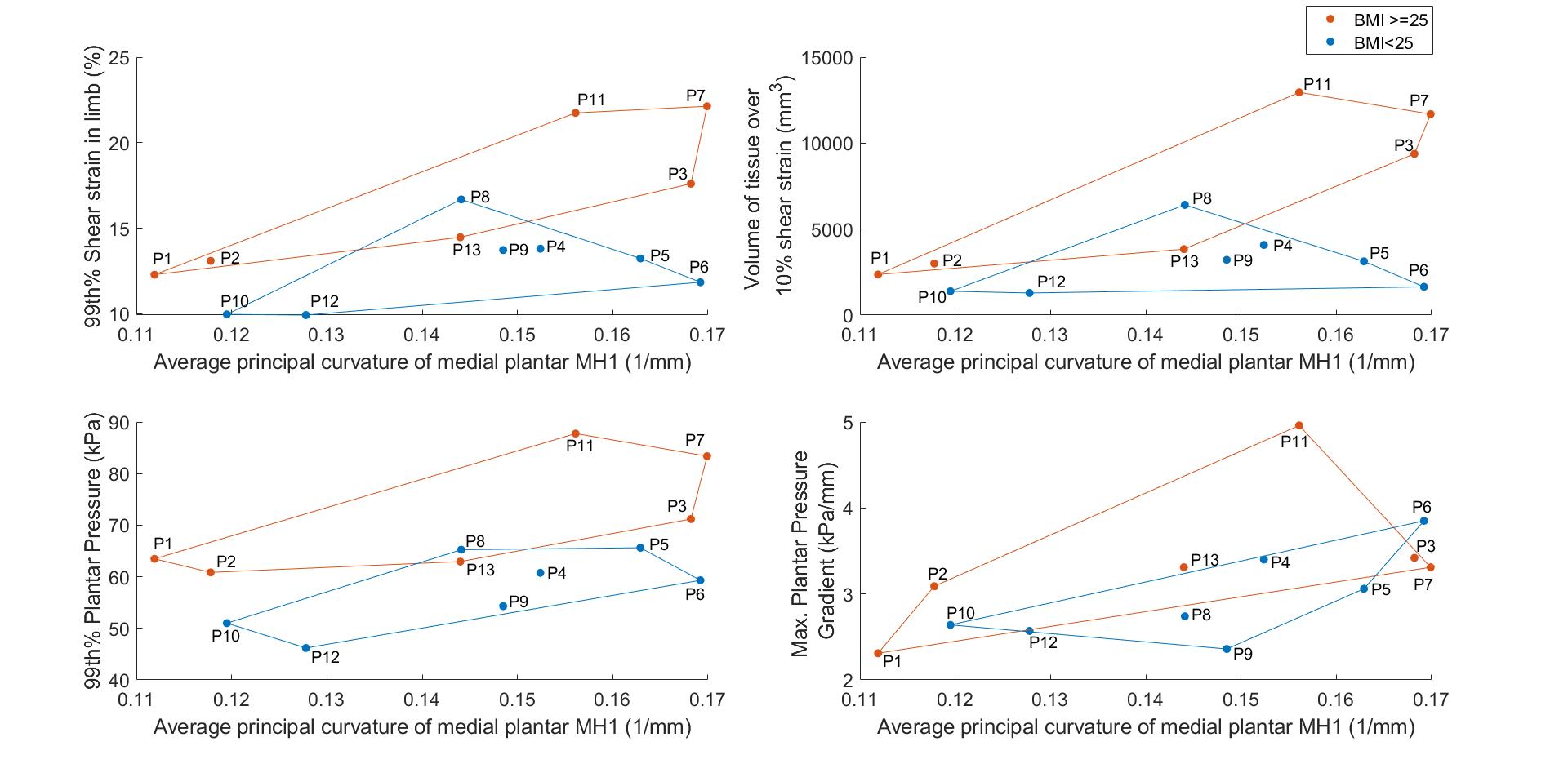 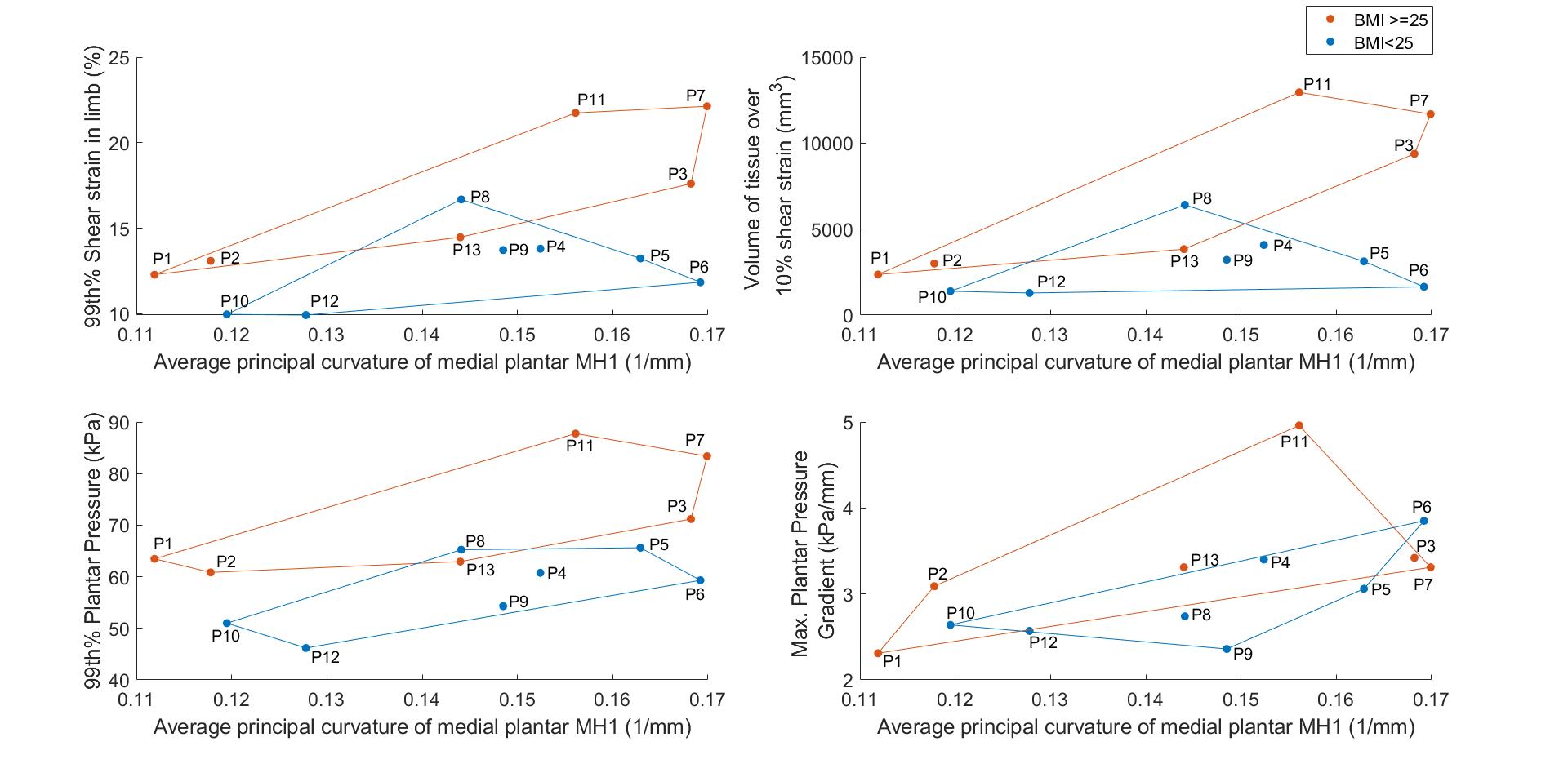 Figure 6: Average medial plantar MH1 curvature results, separated into normal vs high BMI groups, for: (A) 99th% shear strain in the limb; (B) volume of tissue in the limb over 10% shear strain; (C) 99th% plantar pressure; (D) maximum plantar pressure gradient. Groups identified by marker colour and convex hull boundaries.Table 3: Correlations for model predictions with the clinical data and morphological measurements. Moderate to strong correlations (>0.4) are bolded. * indicates significant (p<0.05) correlation.DiscussionThe aim of this study was to determine whether simplified computational forefoot models would produce differing biomechanical predictions depending on condition severity in people with RA, e.g. LFIS-IF score and morphological measures, or other relevant factors such as BMI. These predictions were also compared to model predictions from a healthy individual to determine any differences. Models capable of producing different predictions between these individuals would allow for personalised FO design to improve treatment. The model predictions differed between the foot MR data for a healthy individual and the data for those with RA, as seen in the pressure and strain results (Table 2). Comparing to a single healthy individual does not confirm the models would distinguish between cohorts of healthy vs. RA, but the results do provide another point of comparison for condition severity. Within the RA group, higher BMIs corresponded to higher model predictions of soft tissue shear strain and plantar pressure, as did higher medial plantar MH1 curvature (indicating a less rounded, more sharply curved bone contour). The models could not distinguish  between LFIS-IF score or instances of bursae, erosion and synovial hypertrophy. RA prevalence is significantly higher in women than men (46), and all participants in this study were female. However, this does mean the findings are only applicable to women with RA and may not apply to men with RA. The predicted pressure and strain varied considerably across the participants, emphasising the importance of evaluating multiple individuals. Previous studies using single cases or healthy cohorts are unlikely to provide a robust assessment of interventions.The plantar pressures predicted by the models (median: 63kPa, IQR: 59-66kPa) fell within the expected bounds of forefoot pressures during midstance in the presence of an FO. Experimental testing of in-shoe midstance pressures of five healthy participants recorded median peak forefoot pressures of 131kPa (IQR: 95-151kPa), see Supplementary Data – Section B for details of the testing. Though higher than the pressure results in the present study, the experimental pressures were measured without an FO. FOs have been shown to reduce plantar pressures by 56% during stance (47), which would bring the experimental results far more in line with the model predictions. A recent study by Simonsen et al. (48) measured in-shoe plantar pressures for people with RA wearing orthoses, and found that at 50% of the stance phase, peak pressures ranged from approximately 17-54kPa, with a mean of around 29kPa with a custom FO. Previous studies of healthy individuals have found mean midstance forefoot pressures of approximately 70kPa (49) and 132kPa (s.d. 65kPa) (50), though these values were obtained barefoot which causes higher plantar pressures than when shod. Additionally, the shear strains in the present models were concentrated around the bones, with lower tissue strains elsewhere (Fig.4). These strain distributions are a well-established occurrence in the foot (51), and corresponds to common sites of ulceration due to RA (8). The models predicted results within the expected range, and produced trends based on participant clinical and morphological data, which is a promising sign that they would be suitable for assessing FO and footwear choices across a population.One of the clearest trends observed was the effect of BMI on pressure and shear strain predictions, with high BMI posing more risks. The differences in model results between participants were not just due to the applied loading conditions, which were based on participant weight. Three participants (P1, P3, P7) had identical weights and thus similar applied loads, but their BMIs differed as did the model results. Individuals with both RA and increased BMI experience increased pain, MTP joint swelling, activity limitation, and in-shoe pressures but little change to barefoot pressures (26). Thus, restricting the foot within a shoe caused more issues for those with higher BMIs, who may already be adversely affected due to higher loads going through the foot (52). Additionally, people with high BMI may have different requirements for an FO to provide the necessary shock absorption. The importance of including the shoe in modelling of this nature is clear, and that the current models can assess risk and requirements based on BMI is beneficial to FO design. The curvature of the medial plantar MH1 was also related to the model predictions. Individuals with a more rounded MH1 tended to produce lower model results and vice versa. The highest shear strains were also observed in the tissue surrounding this region. This was likely due to a combination of the medially skewed loading, and compression of the tissue between the bony prominence and insole/shoe. This parameter is not currently considered during FO or footwear assessments, but could provide additional information for such a use, particularly in identifying individuals with higher bone curvatures who may require more protection. MH1 curvature was the only parameter that significantly correlated with the model pressure gradient predictions. Again, this likely relates to it being a bony prominence, where pressure gradients are higher and indicative of shear strain (53, 54). The lack of relationship between pressure gradients and other variables is understandable, particularly for BMI, given that the measure is not magnitude-based. Additionally, the FO may have reduced pressure gradients across all participants, including the healthy control, limiting differences between them. Increased tissue depth under MH1 and reduced sesamoid offset were also connected to increased pressure and shear strain predictions. However, this may have been an indirect effect due to BMI and MH1 curvatures. The majority of participants with longer disease durations had normal BMIs, while most with shorter durations had high BMIs (Figure 4B). Sesamoid offset increased with duration, so trends observed for normally positioned sesamoid bones may have been due to high BMIs instead, through artefacts of the small population. Similar overlaps were found with high sesamoid offset and low MH1 curvature. It should also be noted that the participants with highly displaced sesamoid bones (P1, P6, P10, P12) did not necessarily have worse conditions according to LFIS-IF scores and instances of bursae, erosion and synovial hypertrophy (Figure .4C&D). Another confounding factor was that the MR data used for the RA models had been collected in unloaded positions, as it was not originally collected for modelling purposes. Thus, the shape of the plantar foot varied considerably between participants, affecting the thickness of orthotic present in different forefoot regions, including where reduced tissue depth may have resulted in increased FO thickness (Figure 3). Given that FO thickness may influence pressure and strain (23, 27), inter-participant comparisons may have been affected by differing FO thicknesses due to the varying plantar profiles. These limitations in the dataset make it difficult to draw conclusions on the effect of sesamoid offset and tissue depth under MH1 in these models. Further work with imaging collected in stance position but low, nominal loading, or a larger sample size, would be required to ascertain if these two RA-related variables were truly identifiable in participants’ model results. The small sample size in the present study may also have affected the other correlations, and so assessment of a larger cohort would confirm those results. The models were not capable of distinguishing between participant’s LFIS-IF scores or instances of bursae, erosion or synovial hypertrophy, though there are possible explanations. First, the LFIS-IF score is a subjective measure, based on each individual’s perception of their experience and pain threshold. A clear example of this was P5, who’s LFIS-IF score was highest at 18 despite having no instances of bursae, erosion or synovial hypertrophy visible on ultrasound (Figure 4). Second, simplifications in the model geometries may not have allowed for distinguishing these parameters. Any bursae present were not included in the models, nor was detailed anatomy of the MTP joints. More complex models including these features may show relationships between the model results and the above parameters. The model simplifications, such as use of a bulk soft tissue group and fused MTP joints, were thought suitable for the purpose of this study and future purpose of the models which centres on comparisons between FO design, for which the absolute values of pressure and strain are not necessary. However, the simplifications may have limited the differences in predictions between the models.Other model limitations stemmed from the loading conditions. As previously mentioned, a key improvement would be the use of forefoot MR data with the soft tissues and bones in a loaded position, as well as collecting kinetic data for the participants being modelled. The present study’s pressure and strain predictions may be inaccurate, particularly given that some individuals with RA adapt their gait to off-load painful or affected forefoot regions (6, 10). To use these models to assess FO design on a personalised level, load distributions based on the individual’s gait pattern would be beneficial. Additionally, using static midstance loads does not encompass the peak pressures experienced by the forefoot during toe-off, or the full sesamoid bone movement as would occur during dynamic gait influencing pressure and strain distributions. However, as conditions were consistent across participants, comparisons were still valid. Another drawback of using static models was that PTI differences between participants could not be examined. Given the importance of sustained loading and how it can relate to pain experienced by those with RA (41), and risk of tissue damage (55), dynamic modelling should also be explored.Conclusions The model predictions for those with RA were highly influenced by the participant’s BMI and the medial plantar MH1 curvature. Due to limitations of the dataset, it was unclear whether the tissue depth under MH1 and the unloaded lateral offset of the sesamoids bone directly impacted model results. No relation was found between the model’s pressure or strain predictions and LFIS-IF score or instances of bursae, erosion and synovial hypertrophy. The wide ranges observed in the model predictions emphasises the importance of modelling interventions across multiple pathological individuals rather than a single healthy case.The simplified forefoot models produced differing biomechanical predictions between people with RA, with the variation relating to some condition-related factors but not to others. The models also produced differing results for a healthy individual and people with RA. Thus, with the limitations from the present study addressed, the models could provide a suitable basis for comparing FO designs based on individual requirements, particularly as they relate to BMI and alleviating internal tissue strains around bony prominences.AcknowledgementsThe authors would like to thank the following for their financial support:ESK: the University of Southampton’s EPSRC Doctoral Training Program (ref EP/R513325/1)PRW: the EPSRC-NIHR “Medical Device and Vulnerable Skin Network” (ref EP/N02723X/1),CB, CE, LC, LK: Pfizer Inc., “The epidemiology of MRI-detected rheumatoid arthritis disease activity within the forefoot”ASD: the Royal Academy of Engineering, UK, (ref RF/130).Ethics Committee approval for this study was granted by Southampton and South West Hampshire Local Research Ethics Committee (NIHR ref. 24427), Cardiff University School of Psychology Ethics Committee (EC.18.03.13.5264), and the University of Southampton (ERGO ID: 48707 and 48710), UK. We would like to thank all of the individuals who participated in this study and CUBRIC who facilitated the MR data collection for the healthy participant at Cardiff University.Disclosures: EK, PW, CB, AD were involved in conception of the study, data analysis and interpretation. CB, CE, LC, LK, BK, NO were involved in data collection and preparation of the original datasets. EK collected further data and drafted the manuscript. All authors reviewed and approved the manuscript.None of the authors has any conflict of interest to declare, and the funders had no role in the conduct of the study, or the decision to submit it for publication.Raw data will be made openly available from the University of Southampton repository upon peer reviewed publication.References1.	Bowen CJ, Culliford D, Allen R, Beacroft J, Gay A, Hooper L, et al. Forefoot pathology in rheumatoid arthritis identified with ultrasound may not localise to areas of highest pressure: cohort observations at baseline and twelve months. J Foot Ankle Res. 2011;4:25.2.	Nix SE, Vicenzino BT, Collins NJ, Smith MD. Characteristics of foot structure and footwear associated with hallux valgus: a systematic review. Osteoarthritis and Cartilage. 2012;20(10):1059-74.3.	Jaakkola JI, Mann RA. A Review of Rheumatoid Arthritis Affecting the Foot and Ankle. Foot & Ankle International. 2004;25(12):866-74.4.	Bowen CJ, Hooper L, Culliford D, Dewbury K, Sampson M, Burridge J, et al. Assessment of the natural history of forefoot bursae using ultrasonography in patients with rheumatoid arthritis: a twelve-month investigation. Arthritis Care Res (Hoboken). 2010;62(12):1756-62.5.	Van Hul E, Vanhoenacker F, Van Dyck P, De Schepper A, Parizel PM. Pseudotumoural soft tissue lesions of the foot and ankle: a pictorial review. Insights into Imaging. 2011;2(4):439-52.6.	Bowen CJ, Culliford D, Allen R, Beacroft J, Gay A, Hooper L, et al. Forefoot pathology in rheumatoid arthritis identified with ultrasound may not localise to areas of highest pressure: cohort observations at baseline and twelve months. Journal of foot and ankle research. 2011;4(1):25-.7.	van der Leeden M, Steultjens M, Dekker JH, Prins AP, Dekker J. Forefoot joint damage, pain and disability in rheumatoid arthritis patients with foot complaints: the role of plantar pressure and gait characteristics. Rheumatology (Oxford, England). 2006;45(4):465-9.8.	Firth J, Hale C, Helliwell P, Hill J, Nelson EA. The prevalence of foot ulceration in patients with rheumatoid arthritis. Arthritis Care & Research. 2008;59(2):200-5.9.	Rosenbaum D, Schmiegel A, Meermeier M, Gaubitz M. Plantar sensitivity, foot loading and walking pain in rheumatoid arthritis. Rheumatology (Oxford, England). 2006;45(2):212-4.10.	Carroll M, Parmar P, Dalbeth N, Boocock M, Rome K. Gait characteristics associated with the foot and ankle in inflammatory arthritis: a systematic review and meta-analysis. BMC Musculoskeletal Disorders. 2015;16(1):134.11.	Tuna H, Birtane M, Tastekin N, Kokino S. Pedobarography and its relation to radiologic erosion scores in rheumatoid arthritis. Rheumatol Int. 2005;26(1):42-7.12.	Konings-Pijnappels APM, Tenten-Diepenmaat M, Dahmen R, Verberne SK, Dekker J, Twisk JWR, et al. Forefoot pathology in relation to plantar pressure distribution in patients with rheumatoid arthritis: A cross-sectional study in the Amsterdam Foot cohort. Gait & Posture. 2019;68:317-22.13.	Linder-Ganz E, Shabshin N, Itzchak Y, Gefen A. Assessment of mechanical conditions in sub-dermal tissues during sitting: A combined experimental-MRI and finite element approach. Journal of Biomechanics. 2007;40(7):1443-54.14.	Takahashi M BJ, Dealey C, Gefen A. Pressure in Context.  International review: pressure ulcer prevention: pressure, shear, friction and microclimate in context A consensus document. London: Wounds International; 2010. p. 2-10.15.	Woodburn J, Helliwell PS. Relation between heel position and the distribution of forefoot plantar pressures and skin callosities in rheumatoid arthritis. Annals of the Rheumatic Diseases. 1996;55(11):806-10.16.	Hennessy K, Burns J, Penkala S. Reducing plantar pressure in rheumatoid arthritis: A comparison of running versus off-the-shelf orthopaedic footwear. Clinical Biomechanics. 2007;22(8):917-23.17.	Hennessy K, Woodburn J, Steultjens MPM. Custom foot orthoses for rheumatoid arthritis: A systematic review. Arthritis Care & Research. 2012;64(3):311-20.18.	Tenten-Diepenmaat M, Dekker J, Heymans MW, Roorda LD, Vliet Vlieland TPM, van der Leeden M. Systematic review on the comparative effectiveness of foot orthoses in patients with rheumatoid arthritis. Journal of foot and ankle research. 2019;12(32).19.	Tenten-Diepenmaat M, Dekker J, Twisk JWR, Huijbrechts E, Roorda LD, van der Leeden M. Outcomes and potential mechanism of a protocol to optimize foot orthoses in patients with rheumatoid arthritis. BMC Musculoskelet Disord. 2020;21(1):348.20.	Hooper L, Bowen CJ, Gates L, Culliford DJ, Ball C, Edwards CJ, et al. Prognostic indicators of foot-related disability in patients with rheumatoid arthritis: results of a prospective three-year study. Arthritis care & research. 2012;64(8):1116-24.21.	Chen W-P, Ju C-W, Tang F-T. Effects of total contact insoles on the plantar stress redistribution: a finite element analysis. Clinical Biomechanics. 2003;18(6):S17-S24.22.	Cheung JT-M, Zhang M. A 3-dimensional finite element model of the human foot and ankle for insole design. Archives of Physical Medicine and Rehabilitation. 2005;86(2):353-8.23.	Goske S, Erdemir A, Petre M, Budhabhatti S, Cavanagh PR. Reduction of plantar heel pressures: Insole design using finite element analysis. Journal of Biomechanics. 2006;39(13):2363-70.24.	Cheung JT-M, Yu J, Wong DW-C, Zhang M. Current methods in computer-aided engineering for footwear design. Footwear Science. 2009;1(1):31-46.25.	Woodburn J, Helliwell PS. Relation between heel position and the distribution of forefoot plantar pressures and skin callosities in rheumatoid arthritis. Annals of the Rheumatic Diseases. 1996;55(11):806.26.	Dahmen R, Konings-Pijnappels A, Kerkhof S, Verberne S, Boers M, Roorda LD, et al. Higher body mass index is associated with lower foot health in patients with rheumatoid arthritis: baseline results of the Amsterdam-Foot cohort. Scandinavian Journal of Rheumatology. 2020;49(3):186-94.27.	Chen WM, Lee SJ, Lee PV. Plantar pressure relief under the metatarsal heads: therapeutic insole design using three-dimensional finite element model of the foot. Journal of Biomechanics. 2015;48(4):659-65.28.	Telfer S, Woodburn J, Collier A, Cavanagh PR. Virtually optimized insoles for offloading the diabetic foot: A randomized crossover study. Journal of Biomechanics. 2017;60:157-61.29.	Spirka TA, Erdemir A, Ewers Spaulding S, Yamane A, Telfer S, Cavanagh PR. Simple finite element models for use in the design of therapeutic footwear. Journal of Biomechanics. 2014;47(12):2948-55.30.	Zhang HW, Miko L, Yang JY, Niu WX, James CWC, Sun WJ, et al. Computational modelling of foot orthosis for midfoot arthritis: a Taguchi approach for design optimization. Acta Bioeng Biomech. 2020;22(4):75-83.31.	Cherry L, King L, Thomas M, Roemer F, Culliford D, Bowen CJ, et al. The reliability of a novel magnetic resonance imaging-based tool for the evaluation of forefoot bursae in patients with rheumatoid arthritis: the FFB score. Rheumatology (Oxford). 2014;53(11):2014-7.32.	Helliwell P, Reay N, Gilworth G, Redmond A, Slade A, Tennant A, et al. Development of a foot impact scale for rheumatoid arthritis. Arthritis Care & Research. 2005;53(3):418-22.33.	Ben Shabat Y, Fischer A. Design of Porous Micro-Structures Using Curvature Analysis for Additive-Manufacturing. Procedia CIRP. 2015;36:279-84.34.	Rusinkiewicz S, editor Estimating curvatures and their derivatives on triangle meshes. Proceedings 2nd International Symposium on 3D Data Processing, Visualization and Transmission, 2004 3DPVT 2004; 2004 9-9 Sept. 2004.35.	Tian H, Jiang Y, Qi Y, Xiang H, Yan J. Study of knitted fabrics with ultra-low modulus based on geometrical deformation mechanism. Textile Research Journal. 2019;89:891-9.36.	Zhou JY, Li Y, Lam J, Cao XY. The Poisson Ratio and Modulus of Elastic Knitted Fabrics. Textile Research Journal. 2010;80(18):1965-9.37.	Ahanchian N, Nester CJ, Howard D, Ren L, Parker D. Estimating the material properties of heel pad sub-layers using inverse Finite Element Analysis. Medical Engineering & Physics. 2017;40:11-9.38.	Petre MT, Erdemir A, Cavanagh PR. Determination of elastomeric foam parameters for simulations of complex loading. Computer Methods in Biomechanics and Biomedical Engineering. 2006;9(4):231-42.39.	Carlson JM. Functional Limitations From Pain Caused by Repetitive Loading on the Skin: A Review and Discussion for Practitioners, With New Data for Limiting Friction Loads. JPO: Journal of Prosthetics and Orthotics. 2006;18(4):93-103.40.	Jung Y, Jung M, Ryu J, Yoon S, Park SK, Koo S. Dynamically adjustable foot-ground contact model to estimate ground reaction force during walking and running. Gait & posture. 2016;45:62-8.41.	van der Leeden M, Steultjens M, Dekker JH, Prins AP, Dekker J. Forefoot joint damage, pain and disability in rheumatoid arthritis patients with foot complaints: the role of plantar pressure and gait characteristics. Rheumatology (Oxford). 2006;45(4):465-9.42.	Bader DL, Worsley PR. Technologies to monitor the health of loaded skin tissues. Biomed Eng Online. 2018;17(1):40.43.	Oomens CW, Zenhorst W, Broek M, Hemmes B, Poeze M, Brink PR, et al. A numerical study to analyse the risk for pressure ulcer development on a spine board. Clinical Biomechanics. 2013;28(7):736-42.44.	Steer J, Worsley P, Browne M, Dickinson A. Key considerations for finite element modelling of the residuum–prosthetic socket interface. Prosthetics and Orthotics International. 2021;45(2):138-46.45.	Turner DE, Helliwell PS, Emery P, Woodburn J. The impact of rheumatoid arthritis on foot function in the early stages of disease: a clinical case series. BMC Musculoskeletal Disorders. 2006;7:102.46.	Symmons D, Turner G, Webb R, Asten P, Barrett E, Lunt M, et al. The prevalence of rheumatoid arthritis in the United Kingdom: new estimates for a new century. Rheumatology. 2002;41(7):793-800.47.	Kato H, Takada T, Kawamura T, Hotta N, Torii S. The reduction and redistribution of plantar pressures using foot orthoses in diabetic patients. Diabetes Research and Clinical Practice. 1996;31(1):115-8.48.	Simonsen MB, Hirata RP, Næsborg-Andersen K, Leutscher PDC, Hørslev-Petersen K, Woodburn J, et al. Different types of foot orthoses effect on gait mechanics in patients with rheumatoid arthritis. Journal of Biomechanics. 2021:110496.49.	Aliberti S, Costa Mde S, Passaro Ade C, Arnone AC, Hirata R, Sacco IC. Influence of patellofemoral pain syndrome on plantar pressure in the foot rollover process during gait. Clinics (Sao Paulo). 2011;66(3):367-72.50.	Kanatli U, Yetkin H, Simşek A, Oztürk AM, Esen E, Beşli K. [Pressure distribution patterns under the metatarsal heads in healthy individuals]. Acta Orthop Traumatol Turc. 2008;42(1):26-30.51.	Luboz V, Perrier A, Stavness I, Lloyd JE, Bucki M, Cannard F, et al. Foot ulcer prevention using biomechanical modelling. Computer Methods in Biomechanics and Biomedical Engineering: Imaging & Visualization. 2014;2(4):189-96.52.	Mickle KJ, Steele JR. Obese older adults suffer foot pain and foot-related functional limitation. Gait & posture. 2015;42(4):442-7.53.	Mueller MJ, Zou D, Lott DJ. "Pressure gradient" as an indicator of plantar skin injury. Diabetes care. 2005;28(12):2908-12.54.	Lung C-W, Yang TD, Liau B-Y, Cheung WC, Jain S, Jan Y-K. Dynamic changes in seating pressure gradient in wheelchair users with spinal cord injury. Assistive Technology. 2019:1-10.55.	Gefen A. Reswick and Rogers pressure-time curve for pressure ulcer risk. Part 1. Nurs Stand. 2009;23(45):64-74.Appendix 1: COMSOL Input Parameters used for Meshing the Forefoot ModelsTable 4: Mesh Input ParametersAppendix 2: Sensitivity AnalysisA sensitivity analysis was performed to ensure that the proximity of the forefoot section’s cut edges to the region of interest would not affect the model results. Example models were run, removing a coronal MR slice at a time from both edges of the data. It was determined that as long as there was a slice between the region of interest (e.g. the sesamoid bones) and the section edge, the results were unaffected by the edge proximity (<0.5% difference in percentile strain and pressure). Table 5: Results from sensitivity analysis of removing coronal MR slices from forefoot section modelElastic ParametersElastic ParametersHyperelastic ParametersHyperelastic ParametersHyperelastic ParametersMaterialYoung’s Modulus (MPa)Poisson’s Ratioµ (kPa)αβReferencesShoe upper (leather)2000.3---(23)Sock (cotton)1.80.4---(35, 36)Bone73000.3---(22)Skin--4525.6-(37)Soft Tissue (exc. skin)--364.5-(37)Insole (Poron)--1444.0130.057(38)Shoe sole--15887.7080.292(38)MeasureRA participants (n=13)Healthy participant (n=1)Healthy participant (n=1)Median (IQR)Median (IQR)Rank (out of14)Clinical DataBMI24.8 (22.3 – 28.4)22.34=Disease duration (years)8 (4 – 22)NANALFIS-IF (0-21)13 (7 – 15)NANAInstances of bursae (0-9), erosion (0-5), synovial hypertrophy (0-5)5 (3 – 8)NANAMorphological MeasurementsDepth of tissue under MH1 (mm)15.6 (12.9 – 18.1)16.79Unloaded lateral offset of sesamoid from MH1 edge (% of MH1 width)22.1 (17.3 – 32.9)14.42=Average principal curvature of MH1 (mm-1)0.149 (0.128 – 0.163)0.0791Model Predictions99th% shear strain in limb (%)13.7 (12.3 – 16.7)12.35Volume of tissue over 10% shear strain (mm3)3214 (2359 – 6407)1418499th% plantar pressure (kPa)62.9 (59.3 – 65.6)55.64Maximum plantar pressure gradient (kPa/mm)3.1 (2.6 – 3.4)3.410Variable 1Variable 2Correlation (P value)99th% Shear strain in limbBMI0.600 (0.030)*99th% Shear strain in limbUnloaded lateral offset of sesamoid-0.662 (0.014)*99th% Shear strain in limbTissue Depth under MH10.623 (0.023)*99th% Shear strain in limbLFIS-IF0.271 (0.370)99th% Shear strain in limbDisease Duration-0.601 (0.030)*99th% Shear strain in limbInstances of bursae, erosion, synovial hypertrophy0.284 (0.372)99th% Shear strain in limbAverage principal curvature of MH10.574 (0.040)*Volume of tissue over 10% shear strainBMI0.652 (0.016)*Volume of tissue over 10% shear strainUnloaded lateral offset of sesamoid-0.758 (0.003)*Volume of tissue over 10% shear strainTissue Depth under MH10.627 (0.022)*Volume of tissue over 10% shear strainLFIS-IF0.222 (0.467)Volume of tissue over 10% shear strainDisease Duration-0.709 (0.007)*Volume of tissue over 10% shear strainInstances of bursae, erosion, synovial hypertrophy0.157 (0.627)Volume of tissue over 10% shear strainAverage principal curvature of MH10.543 (0.055)99th% Plantar pressureBMI0.644 (0.018)*99th% Plantar pressureUnloaded lateral offset of sesamoid-0.578 (0.038)*99th% Plantar pressureTissue Depth under MH10.464 (0.110)99th% Plantar pressureLFIS-IF0.323 (0.281)99th% Plantar pressureDisease Duration-0.621 (0.023)*99th% Plantar pressureInstances of bursae, erosion, synovial hypertrophy0.128 (0.691)99th% Plantar pressureAverage principal curvature of MH10.529 (0.063)Max. plantar pressure gradientBMI0.452 (0.121)Max. plantar pressure gradientUnloaded lateral offset of sesamoid-0.485 (0.093)Max. plantar pressure gradientTissue Depth under MH10.374 (0.208)Max. plantar pressure gradientLFIS-IF0.126 (0.681)Max. plantar pressure gradientDisease Duration-0.335 (0.264)Max. plantar pressure gradientInstances of bursae, erosion, synovial hypertrophy-0.206 (0.520)Max. plantar pressure gradientAverage principal curvature of MH10.557 (0.048)*Mesh Input ParameterRegion 1: Sock, skinRegion 2: Soft tissue and boneRegion 3: Insole upper boundaryRegion 4: Insole and shoe sidesRegion 5: Shoe soleMaximum element size (mm)1.684155.5Smallest element size allowed (mm)1.68 - 1.68/34 - 4/31 – 1/35 – 5/35.5 – 5.5/3Maximum element growth rate1.31.31.31.31.3Curvature factor0.30.30.30.30.9Resolution of narrow regions1.21.21.21.20.4Model Prediction ParameterOriginal ModelModel with 1 slice removed from edgesModel with 2 slices removed from edges99th% shear strain in limb (%)12.2812.3311.88Volume of limb over 10% shear strain (mm3)23592392140699th% plantar pressure (kPa)63.4763.6362.65